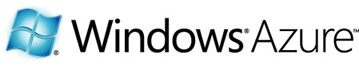 Практическая лабораторная работаИзучая хранилище Windows Azure Версия:	2.0.0Обновлено:	1/6/2012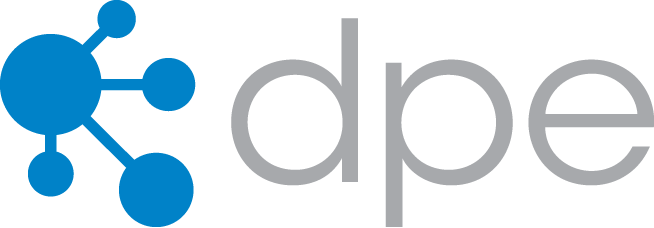 содержаниеобзор	3упражнение 1: работа с таблицами	5Задание 1 – Настройка аккаунта хранилища	5Задание 2 – Создание классов для схемы таблицы	9Задание 3 –Создание пользовательского интерфейса для чата	13Проверка	17 упражнение 2: работа с блобами	19Задание 1 – Получение содержимого блоба из хранилища	19Задание 2 – Загрузка блобов в хранилище	28Задание 3 – Получение из хранилища метаданных для блобов	33Задание 4 – Удаление блобов из хранилища	37Задание 5 – Копирование блобов	40Задание 6 – Создание снапшотов блобов	44 упражнение 3: работа с очередями	48Задание 1 – Создание решения	48Задание 2 – Помещение сообщений в очередь	52Задание 3 – Получение сообщений из очереди	56Проверка	61 упражнение 4: работа с дисками	63Задание 1 – Приложение PhotoAlbum	64Задание 2 –Перенос приложения в Windows Azure с использованием дисков	66Задание 3 –Создание нового диска в «облаке»	80Задание 4 –Создание NTFS VHD локально	89Задание 5 – Развертывание приложения и загрузка диска в Windows Azure	100заключение	108Сервисы хранилища предоставляют долговечное надёжное хранилище в эмуляторе вычислений Windows Azure и включают в себя сервисы блобов, таблиц и очередей. Кроме этого, с использованием дисков ваши приложения, запущенные в Windows Azure, могут использовать существующие NTFS API для доступа к долговечному надежному диску, основанному на использовании хранилища блобов.В этой лабораторной вы рассмотрите основы работы с хранилищем Windows Azure в локальном эмуляторе вычислений и узнаете о некоторой функциональности, доступной разработчикам. ЦелиВ этой практической лабораторной работе вы научитесь:Использовать сервис таблицИспользовать сервис блобовИспользовать сервис очередейСоздавать и получать метаданныеИспользовать диски Windows Azure ТребованияДля выполнения лабораторной работы необходимо иметь следующее установленное ПО:Microsoft .NET Framework 4.0Microsoft Visual Studio 2010Windows Azure Tools for Microsoft Visual Studio 1.6IIS 7 (с ASP.NET, WCF HTTP Activation, Tracing)SQL Server 2005 Express Edition (or later)Windows Azure Tools for Microsoft Visual Studio 1.6НастройкаДля выполнения упражнений вы должны соответствующим образом настроить среду.Откройте Windows Explorer и перейдите в папку Source.Щелкните два раза на файле Setup.cmd для запуска процесса настройки, который настроит среду и установит необходимые сниппеты кода Visual Studio.Если во время настройки появится диалоговое окно User Account Control, нажмите OK. Примечание: Перед запуском скрипта настройки убедитесь, что у вас установлено всё, что необходимо для лабораторной.Использование сниппетов В лабораторной вам необходимо будет вставлять блоки кода. Для вашего удобства большинство кода предоставлено в виде сниппетов Visual Studio, которые вы можете использовать в Visual Studio 2010 во избежание ручного ввода кода. Если вы не знакомы со сниппетами Visual Studio и хотите научиться работе с ними, вы можете прочесть документ Setup.docx в папке Assets, содержащий секцию с информацией о работе со сниппетами.УпражненияЛабораторная работа включает в себя упражнения по следующим темам:Работа с таблицамиРабота с блобамиРабота с очередямиРабота с дисками Примерное время на выполнение лабораторной работы: 90 минут.Примечание: При первом запуске Visual Studio вы должны выбрать один из предустановленных наборов настроек. Каждый набор настроек спроектирован с целью использования с различными стилями разработки и определяет расположение окон, поведение редактора, сниппеты кода IntelliSense и опции диалоговых окон. Данная лабораторная подразумевает использование набора настроек General Development Settings. Обратите внимание: если вы выберите другой набор настроек, могут быть различия с представленными описаниями.В этом упражнении вы воспользуетесь Windows Azure Table Service API для создания простого приложения, хранящего и получающего данные из структурированного хранилища и являющегося простым веб-приложением чата с возможностями сохранения, получения и отображения сообщений из таблицы Windows Azure.Таблицы Windows Azure хранят данные в виде коллекций сущностей. Сущности аналогичны записям. Сущность имеет первичный ключ и набор свойств. Свойства являются парами ключ-значения, что аналогично столбцам.Для доступа к сервису таблиц вы можете использовать REST API, совместимый с WCF Data Services (ранее ADO.NET Data Services Framework). Для чтения и записи данных в сервис таблиц в упражнении используется WCF Data Services Client Library (ранее .NET Client Library).Задание 1 – Настройка аккаунта хранилищаВ этом задании вы настроите необходимую для установления подключения к сервису таблиц конфигурацию.Откройте Microsoft Visual Studio 2010 с повышенными привилегиями. Чтобы сделать это, в Start | All Programs | Microsoft Visual Studio 2010 нажмите правой кнопкой мыши на ярлыке Microsoft Visual Studio 2010 и выберите Run as Administrator.В меню File выберите Open и Project/Solution. В диалоговом окне Open Project перейдите в папке \Source\Ex01-WorkingWithTables\Begin в папке лабораторной Source, выберите Begin.sln, исходя из используемого вами языка программирования (Visual C# или Visual Basic) и нажмите Open. 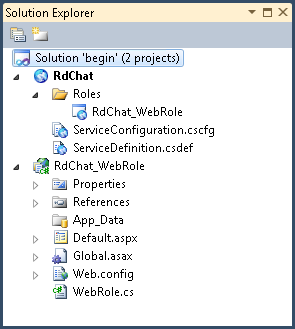 Изображение Приложение чата Windows Azure в Solution Explorer (C#)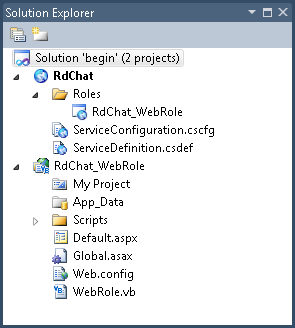 Изображение Приложение чата Windows Azure в Solution Explorer (VB)Примечание: Решение содержит проект с Web-ролью Windows Azure.Убедитесь, что RdChat является проектом, запускаемым по умолчанию, щелкнув правой кнопкой мыши на нем в Solution Explorer и нажав Set as StartUp Project.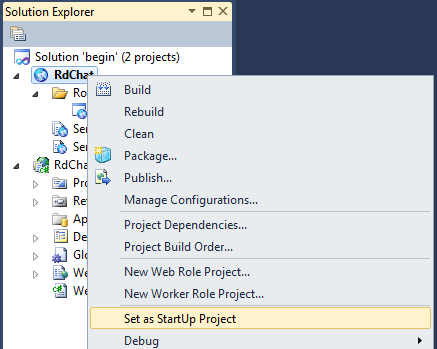 Изображение  Настройка запуска проекта Измените в описании сервиса настройки конфигурации, необходимые для доступа к сервису таблиц Windows Azure: откройте в проекте RdChat папку Roles, щелкните правой кнопкой мыши на RdChat_WebRole и выберите Properties.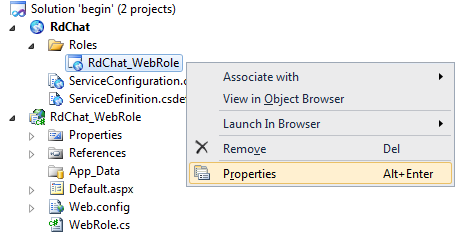 Изображение Запуск редактора конфигурации сервиса Перейдите на вкладку Settings, нажмите Add Setting и создайте новую настройку конфигурации с именем DataConnectionString. Укажите её тип как Connection String, после чего нажмите на кнопку с троеточием и настройте строку подключения к хранилищу на использование локального эмулятора хранилища - Use storage emulator.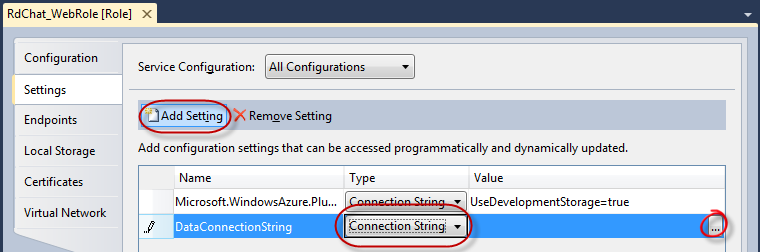 Изображение Создание строки подключения к хранилищу 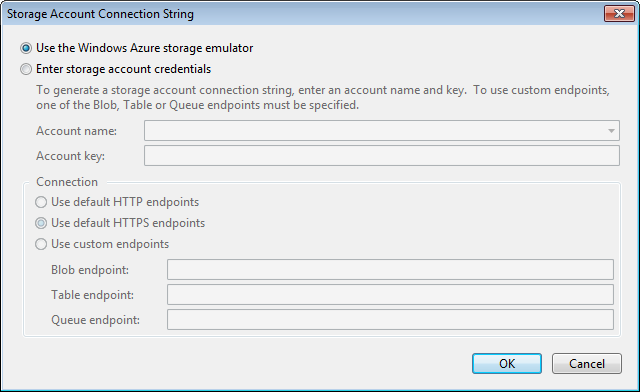 Изображение Настройки строки подключения к хранилищу на использование локального эмулятора хранилища Нажмите CTRL-S для сохранения изменений.Примечание: Библиотека StorageClient использует эти настройки для доступа к хранилищу Windows Azure. DataConnectionString: Это строка подключения к аккаунту Windows Azure, программно используя которую, мы можем осуществить доступ к хранилищу данных и другой функциональности Windows Azure. Эта строка подключения может использовать либо аккаунт Windows Azure в «облаке», либо локальный эмулятор.Microsoft.WindowsAzure.Plugins.Diagnostics.ConnectionString: Это строка подключения к серверу Windows Azure, аналогичная DataConnectionString, но отведённая под нужды диагностики.Задание 2 – Создание классов для схемы таблицыПри локальной работе с сервисом таблиц в эмуляторе хранилища вы будете использовать клиентскую библиотеку WCF Data Services.Для использования сервиса таблицы Windows Azure в .NET вы создадите класс-модель необходимой схемы. Кроме свойств модели, класс должен содержать также свойства Timestamp, PartitionKey и RowKey и должен иметь особый атрибут DataServiceKey(“PartitionKey”, “RowKey”). Для упрощения работы пространство имен Microsoft.WindowsAzure.StorageClient включает класс TableServiceEntity, определяющий обязательные свойства и атрибуты и от которого можно легко наследовать ваш собственный класс.В этом задании вы создадите модель, в которой будут сохраняться данные приложения. Добавьте в проект Web-роли ссылку на клиентскую библиотеку WCF Data Services: щелкните правой кнопкой мыши на RdChat_WebRole и нажмите Add Reference. На вкладке .NET выберите сборку System.Data.Services.Client и нажмите OK.Добавьте класс в проект Web-роли для модели таблицы сообщений: щелкните правой кнопкой мыши на проекте RdChat_WebRole выберите Add и нажмите Class. В диалоговом окне Add New Item укажите значение имени Name как Message.cs (для проектов на Visual C#) или Message.vb (для проектов на Visual Basic) и добавьте файл в проект, нажав Add.Обновите объявление класса Message, унаследовав его от класса Microsoft.WindowsAzure.StorageClient.TableServiceEntity. (Сниппет – ExploringWindowsAzureStorage-Ex01-01-MessageClass-CS)C#public class Message     : Microsoft.WindowsAzure.StorageClient.TableServiceEntity{}(Сниппет – ExploringWindowsAzureStorage-Ex01-01-MessageClass-VB)Visual BasicPublic Class Message    Inherits Microsoft.WindowsAzure.StorageClient.TableServiceEntityEnd ClassПримечание: Класс TableServiceEntity является частью библиотеки Microsoft.WindowsAzure.StorageClient. Он определяет системные свойства  PartititionKey, RowKey и TimeStamp, необходимые для каждой сущности в таблице Windows Azure.PartitionKey и RowKey формируют DataServiceKey, уникально идентифицирующий каждую сущность в таблице.Добавьте в класс Message конструктор по умолчанию, инициализирующий PartitionKey и RowKey.(Сниппет – ExploringWindowsAzureStorage-Ex01-02-MessageConstructor-CS)C#public Message(){  PartitionKey = "a";  RowKey = string.Format("{0:10}_{1}", DateTime.MaxValue.Ticks - DateTime.Now.Ticks, Guid.NewGuid());}(Сниппет – ExploringWindowsAzureStorage-Ex01-02-MessageConstructor-VB)Visual BasicPublic Sub New()  PartitionKey = "a"  RowKey = String.Format("{0:10}_{1}", (DateTime.MaxValue.Ticks - DateTime.Now.Ticks), Guid.NewGuid)End SubПримечание: В этом упражнении вы определяете для свойства PartitionKey  фиксированное значение. В реальной ситуации лучше выбирать значение, обеспечивающее балансировку нагрузки между узлами хранилища.Добавьте в класс Message два строковых свойства, Name и Body, в которых будет храниться информация о сообщении в чате.(Сниппет – ExploringWindowsAzureStorage-Ex01-03-TableSchemaProperties-CS)C#public string Name { get; set; }public string Body { get; set; }(Сниппет – ExploringWindowsAzureStorage-Ex01-03-TableSchemaProperties-VB)Visual BasicPublic Property Body As StringPublic Property Name As StringСохраните файл Message.cs / Message.vb.Добавьте класс в проект Web-роли для определения контекста WCF Data Services DataServiceContext, необходимого для доступа к таблице Message: щелкните правой кнопкой мыши на проекте RdChat_WebRole, выберите Add и нажмите Class. В диалоговом окне Add New Item установите значение имени Name как MessageDataServiceContext.cs (для проектов на Visual C#) или MessageDataServiceContext.vb (для проектов на Visual Basic) и нажмите Add.Добавьте пространства имён в новый класс.(Сниппет – ExploringWindowsAzureStorage-Ex01-04-Namespace-CS)C#using Microsoft.WindowsAzure;using Microsoft.WindowsAzure.StorageClient;(Сниппет – ExploringWindowsAzureStorage-Ex01-04-Namespace-VB)Visual BasicImports Microsoft.WindowsAzureImports Microsoft.WindowsAzure.StorageClientЗамените объявление нового класса, добавив наследование от класса TableServiceContext , и создайте конструктор по умолчанию, инициализирующий базовый класс информацией об аккаунте хранилища.(Сниппет – ExploringWindowsAzureStorage-Ex01-05-MessageDataServiceContextClass-CS)C#namespace RdChat_WebRole{  public class MessageDataServiceContext      : TableServiceContext  {    public MessageDataServiceContext(string baseAddress, StorageCredentials credentials)        : base(baseAddress, credentials)    {    }  }}(Сниппет – ExploringWindowsAzureStorage-Ex01-05-MessageDataServiceContextClass-VB)Visual BasicPublic Class MessageDataServiceContext  Inherits TableServiceContext  Public Sub New(ByVal baseAddress As String, ByVal credentials As StorageCredentials)    MyBase.New(baseAddress, credentials)  End SubEnd ClassДобавьте в класс MessageDataServiceContext свойство, возвращающее запрос сервиса данных к таблице Messages. (Сниппет – ExploringWindowsAzureStorage-Ex01-06-MessagesProperty-CS)C#public class MessageDataServiceContext    : TableServiceContext{  ...  public IQueryable<Message> Messages  {    get    {      return this.CreateQuery<Message>("Messages");    }  }}(Сниппет – ExploringWindowsAzureStorage-Ex01-06-MessagesProperty-VB)Visual BasicPublic Class MessageDataServiceContext  Inherits TableServiceContext  ...  Public ReadOnly Property Messages() As IQueryable(Of Message)    Get      Return MyBase.CreateQuery(Of Message)("Messages")    End Get  End PropertyEnd ClassДобавьте в класс MessageDataServiceContext метод добавления новых сообщений в таблице. Вы воспользуетесь этим методом при реализации функциональности чата.(Сниппет – ExploringWindowsAzureStorage-Ex01-07-AddMessageMethod-CS)C#public class MessageDataServiceContext    : TableServiceContext{  ...  public void AddMessage(string name, string body)  {    this.AddObject("Messages", new Message { Name = name, Body = body });    this.SaveChanges();  }}(Сниппет – ExploringWindowsAzureStorage-Ex01-07-AddMessageMethod-VB)Visual BasicPublic Class MessageDataServiceContext  Inherits TableServiceContext  ...  Public Sub AddMessage(ByVal name As String, ByVal body As String)    Dim message As New Message    message.Name = name    message.Body = body    MyBase.AddObject("Messages", message)    MyBase.SaveChanges()  End SubEnd ClassВ меню Build нажмите Build Solution.Задание 3 – Создание пользовательского интерфейса для чатаВ этом задании вы добавите код, необходимый для хранения данных в таблице Windows Azure и их отображения на веб-странице.Найдите в файле Global.asax.cs / Global.asax.vb метод Application_Start и вставьте следующий код (выделенный жирным). В этом коде создаются таблицы в хранилище согласно ранее созданному контексту MessageDataServiceContext.(Сниппет – ExploringWindowsAzureStorage-Ex01-08-ApplicationStartMethod-CS)C#protected void Application_Start(){  ...  /// Создание таблицы данных согласно MessageDataServiceContext  /// Рекомендуется создавать таблицы данных только единожды. Обычно этот процесс осуществляется на стадии подготовки, редко – в коде приложения   var account = CloudStorageAccount.FromConfigurationSetting("DataConnectionString");  // динамическое создание таблицы  CloudTableClient.CreateTablesFromModel(typeof(MessageDataServiceContext),                          account.TableEndpoint.AbsoluteUri, account.Credentials);}(Сниппет – ExploringWindowsAzureStorage-Ex01-08- ApplicationStartMethod-VB)Visual BasicSub Application_Start(ByVal sender As Object, ByVal e As EventArgs)  ...  CloudStorageAccount.SetConfigurationSettingPublisher (Sub(configName, configSetter) configSetter(RoleEnvironment.GetConfigurationSettingValue(configName)))  ' Создание таблицы данных согласно MessageDataServiceContext  ' Рекомендуется создавать таблицы данных только единожды. Обычно этот процесс осуществляется на стадии подготовки, редко – в коде приложения   Dim account As CloudStorageAccount = CloudStorageAccount.FromConfigurationSetting("DataConnectionString")  ' динамическое создание таблиц  CloudTableClient.CreateTablesFromModel(GetType(MessageDataServiceContext), account.TableEndpoint.AbsoluteUri, account.Credentials)End SubПримечание: В коде, показанном выше, создаются необходимые таблицы согласно имеющейся модели, определенной в классе контекста MessageDataServiceContext. Обратите внимание на рекомендацию – таблицы данных должны создаваться только один раз. Обычно этот процесс выполняется на стадии подготовки и редко – в коде приложения. Application_Start в классе Global является рекомендуемым местом для помещения логики инициализации.Для получения и отображения сообщений метод создает экземпляр класса MessageDataServiceContext и инициализирует его информацией аккаунта, доступной в файле конфигурации сервиса (ServiceConfiguration.cscfg). Для отображения он «привязывает» свойство Messages, возвращающее запрос сервиса данных таблицы Messages, к контролу ListView на странице. Объекты типа CloudStorageAccount являются отображением аккаунта хранилища, содержащим настройки, необходимые для установления подключения к сервису хранилища. «Привязанными» к аккаунту хранилища являются имя аккаунта, URI аккаунта и ключ доступа, что используется вспомогательным классом CloudTableClient для инициализации. Эти настройки хранятся и получаются из файла конфигурации сервиса ServiceConfiguration.cscfg.Убедитесь в присутствии следующих пространств имен в файле Global.asax.cs / Global.asax.vb, они нужны для полезных классов хранилища и классов из пространства имён ServiceRuntime.(Сниппет – ExploringWindowsAzureStorage-Ex01-09-GlobalNamespace-CS)C#using Microsoft.WindowsAzure;using Microsoft.WindowsAzure.ServiceRuntime;using Microsoft.WindowsAzure.StorageClient;(Сниппет – ExploringWindowsAzureStorage-Ex01-09- GlobalNamespace -VB)Visual BasicImports Microsoft.WindowsAzureImports Microsoft.WindowsAzure.ServiceRuntimeImports Microsoft.WindowsAzure.StorageClientВ Solution Explorer разверните узел RDChat_WebRole, затем щелкните правой кнопкой мыши на Default.aspx и нажмите View Code для открытия файла исходников для веб-страницы, содержащей пользовательский интерфейс для приложения чата. Убедитесь в наличии пространств имён в файле исходников Default.aspx.cs / Default.aspx.vb.(Сниппет – ExploringWindowsAzureStorage-Ex01-10-Namespace-CS)C#using System.Data.Services.Client;using Microsoft.WindowsAzure;(Сниппет – ExploringWindowsAzureStorage-Ex01-10-Namespace-VB)Visual BasicImports System.Data.Services.ClientImports Microsoft.WindowsAzureВставьте в тело обработчика события SubmitButton_Click в Default.aspx.cs / Default.aspx.vb код, выделенный жирным, для реализации сохранения сообщений, введенных пользователей, в сервис таблиц, и «привязки» сообщений из сервиса таблиц к странице. Метод использует другой метод AddMessage, который вы создали ранее в лабораторной, для вставки в таблицу новой сущности Message. (Сниппет – ExploringWindowsAzureStorage-Ex01-11-SubmitButtonClick-CS)C#protected void SubmitButton_Click(object sender, EventArgs e){  var statusMessage = String.Empty;  try  {    var account = CloudStorageAccount.FromConfigurationSetting("DataConnectionString");    var context = new MessageDataServiceContext(account.TableEndpoint.ToString(), account.Credentials);    context.AddMessage(this.nameBox.Text, this.messageBox.Text);    this.messageList.DataSource = context.Messages;    this.messageList.DataBind();  }  catch (DataServiceRequestException ex)  {   statusMessage = "Unable to connect to the table storage server. Please check that the service is running.<br>"                    + ex.Message;   }   status.Text = statusMessage;}(Сниппет – ExploringWindowsAzureStorage-Ex01-11-SubmitButtonClick-VB)Visual BasicProtected Sub SubmitButton_Click(ByVal sender As Object, ByVal e As EventArgs)  Dim statusMessage As String = String.Empty  Try    Dim account As CloudStorageAccount = CloudStorageAccount.FromConfigurationSetting("DataConnectionString")    Dim context As New MessageDataServiceContext(account.TableEndpoint.ToString, account.Credentials)    context.AddMessage(Me.nameBox.Text, Me.messageBox.Text)    Me.messageList.DataSource = context.Messages    Me.messageList.DataBind()  Catch ex As DataServiceRequestException    statusMessage = ("Unable to connect to the table storage server. Please check that the service is running.<br>" & ex.Message)  End Try  Me.status.Text = statusMessageEnd SubСохраните все файлы и нажмите Build Solution в меню Build.ПроверкаДля проверки работоспособности вашего сервиса, работающего в эмуляторе вычислений:В Visual Studio нажмите F5, чтобы собрать и запустить приложение. Эмулятор вычислений запустит и инициализирует новое развертывание с Web-ролью RdChat. Окно браузера откроется для отображения веб-страницы чата в Windows Azure. 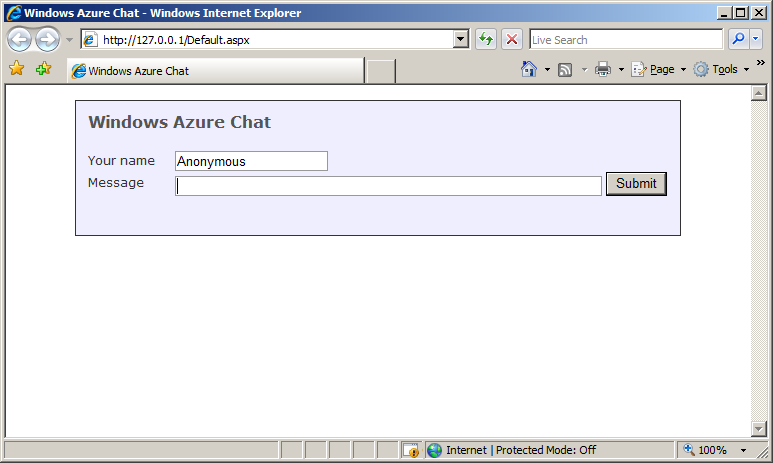 Изображение Приложение после успешного подключения к сервису таблиц эмулятора хранилища При запуске программы в отладчике Visual Studio автоматически запускает эмулятор хранилища. Если приложение не может получить доступ к серверу с сервисом таблицы, вы увидите ошибку. Для просмотра статуса сервиса щелкните правой кнопкой на иконке в системном трее (выглядит как сервер) и нажмите Show Storage Emulator UI.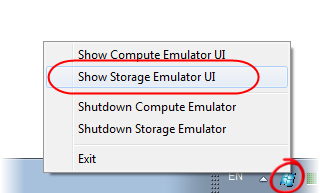 Изображение Просмотр статуса эмулятора хранилищаПротестируйте работу приложения чата, введя несколько сообщений. Наберите ваше имя и текст сообщений и нажмите Submit.В Internet Explorer нажмите Ctrl + N для открытия еще одного окна браузера. Введите другое имя и напишите еще несколько сообщений. Обратите внимание, что чат обновится. 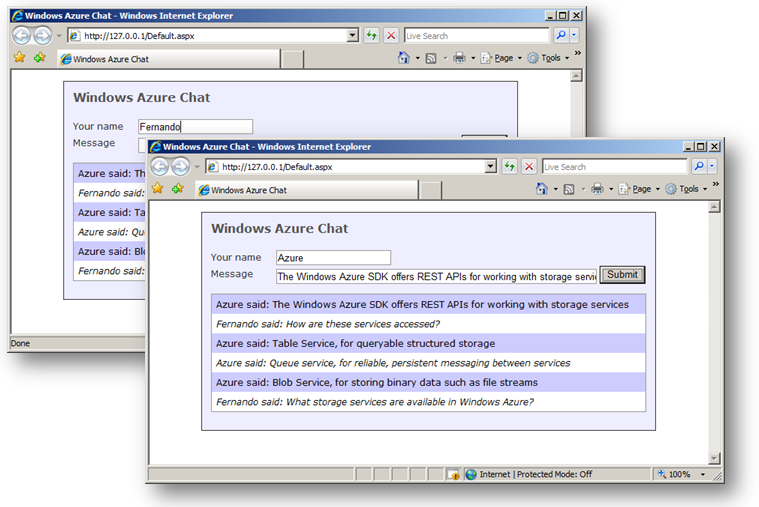 Изображение Использование приложения чата Windows Azure В этом упражнении вы воспользуетесь Windows Azure Blob Service API для создания приложения, которое сможет сохранять и получать изображения из блобов хранилища Windows Azure. Приложение будет состоять из простого веб-сайта галереи изображений, на котором можно будет просмотреть, загрузить и удалить изображения, хранящиеся в хранилище Windows Azure, и ввести и отобразить соответствующие изображениям метаданные. Приложение будет использовать один контейнер для хранения изображений-блобов.При создании блоба в Windows Azure вы «привязываете» к нему тип данных, указывающий формат, в котором API будет возвращать их и позволяющий вам получать изображение напрямую по URL соответствующего блоба. Задание 1 – Получение содержимого блоба из хранилищаВ этом задании вы создадите веб-страницу с галерей, на которой будут отображаться изображения, полученные из хранилища Windows Azure. Предоставленное решение состоит из проекта веб-сайта с одной страницей, которая включает в себя элементы, необходимые для отображения изображений и ввода метаданных. Вы добавите необходимую функциональность, отредактировав файл исходников. Откройте Microsoft Visual Studio 2010 с повышенными привилегиями. Чтобы сделать это, в Start | All Programs | Microsoft Visual Studio 2010 нажмите правой кнопкой мыши на ярлыке Microsoft Visual Studio 2010 и выберите Run as Administrator.В меню File выберите Open и Project/Solution. В диалоговом окне Open Project перейдите в папке Source\Ex02-WorkingWithBlobs\begin в папке лабораторной Source, выберите Begin.sln, исходя из используемого вами языка программирования (Visual C# или Visual Basic) и нажмите Open.Определите настройки конфигурации для доступа к сервису блобов: откройте папку Roles в проекте RDImageGallery, щелкните правой кнопкой мыши на  RDImageGallery_WebRole и выберите Properties.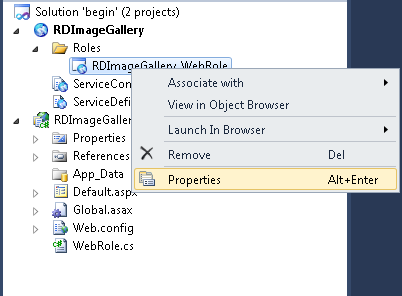 Изображение Setting role configuration settingsПерейдите на вкладку Settings, нажмите Add Setting и создайте новую настройку конфигурации с именем DataConnectionString. Укажите её тип как Connection String, после чего нажмите на кнопку с троеточием и настройте строку подключения к хранилищу на использование локального эмулятора хранилища - Use storage emulator.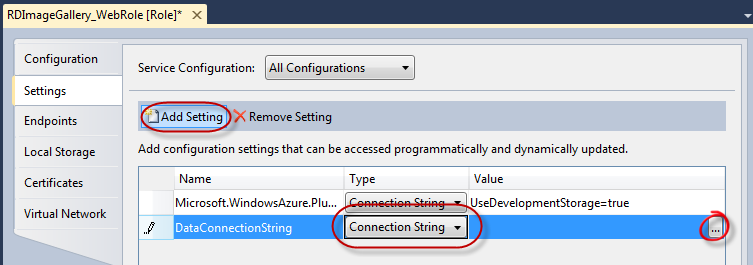 Изображение Создание строки подключения к хранилищу 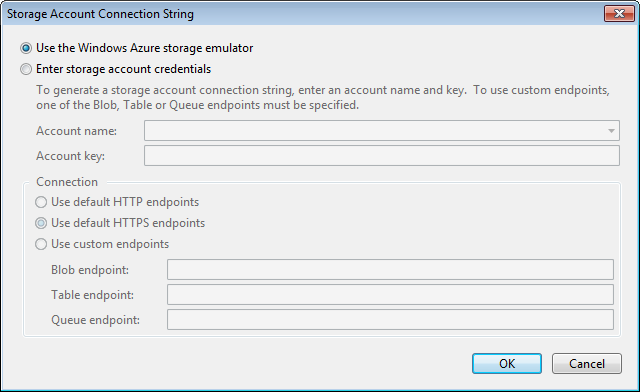 Изображение Настройки строки подключения к хранилищу на использование локального эмулятора хранилища Создайте еще одну настройку конфигурации ContainerName и установите ее значение как ‘gallery’.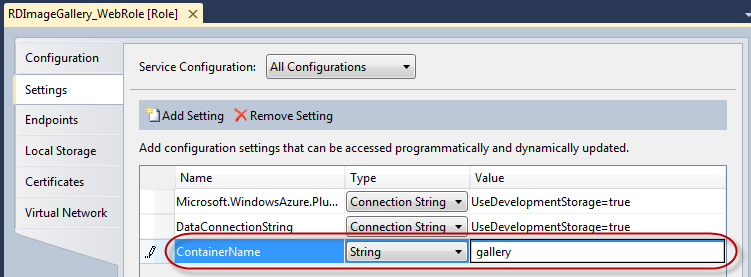 Изображение Создание настройки для имени контейнераПримечание:  Имя контейнера должно быть корректным DNS-именем, удовлетворяя следующим конвенциям именования:- Должно начинаться с буквы или цифры, и может содержать только буквы, цифры и символы дефиса.- Все буквы должны быть низшего регистра.- Длина имени должна быть от 3 до 63 символов.- Имя не может содержат дефис после точки В Solution Explorer разверните узел RDImageGallery_WebRole, затем щелкните правой кнопкой мыши на Default.aspx и нажмите View Code для открытия файла исходников для веб-страницы, содержащей пользовательский интерфейс для приложения. Убедитесь в присутствии следующих пространств имен в файле - они нужны для полезных классов хранилища и классов из пространства имён ServiceRuntime.(Сниппет – ExploringWindowsAzureStorage-Ex02-01-Namespace-CS)C#using Microsoft.WindowsAzure;using Microsoft.WindowsAzure.ServiceRuntime;using Microsoft.WindowsAzure.StorageClient;using Microsoft.WindowsAzure.StorageClient.Protocol;(Сниппет – ExploringWindowsAzureStorage-Ex02-01-Namespace-VB)Visual BasicImports Microsoft.WindowsAzureImports Microsoft.WindowsAzure.ServiceRuntimeImports Microsoft.WindowsAzure.StorageClientImports Microsoft.WindowsAzure.StorageClient.ProtocolВ этой лабораторной вы будете хранить блобы в публично доступном блобе – они будут доступны анонимным пользователям. Убедитесь в существовании контейнера, определенного в файле конфигурации сервиса ServiceConfiguration.cscfg: добавьте метод в конец _Default.(Сниппет – ExploringWindowsAzureStorage-Ex02-02-EnsureContainerExistsMethod-CS)C#public partial class _Default : System.Web.UI.Page{  ...  private void EnsureContainerExists()  {    var container = GetContainer();    container.CreateIfПримечаниеxist();    var permissions = container.GetPermissions();    permissions.PublicAccess = BlobContainerPublicAccessType.Container;    container.SetPermissions(permissions);  }}(Сниппет – ExploringWindowsAzureStorage-Ex02-02-EnsureContainerExistsMethod-VB)Visual BasicPartial Public Class _Default  Inherits System.Web.UI.Page  ...  Private Sub EnsureContainerExists()    Dim container = GetContainer()    container.CreateIfПримечаниеxist()    Dim permissions = container.GetPermissions()    permissions.PublicAccess = BlobContainerPublicAccessType.Container    container.SetPermissions(permissions)  End SubEnd ClassСоздайте метод для получения ссылки на контейнер, созданный в предыдущем шаге. Этот метод будет вызываться практически во всех операциях с блобами, так как работа с блобами непосредственно связана с контейнерами. Добавьте метод для создания контейнера в конец класса _Default. Этот метод будет использовать созданные ранее настройки конфигурации.(Сниппет – ExploringWindowsAzureStorage-Ex02-03-GetContainerMethod-CS)C#public partial class _Default : System.Web.UI.Page{  ...  private CloudBlobContainer GetContainer()  {    // Получение информации об аккаунте, создание клиента сервиса блобов и получение прокси контейнера     var account = CloudStorageAccount.FromConfigurationSetting("DataConnectionString");    var client = account.CreateCloudBlobClient();    return client.GetContainerReference(RoleEnvironment.GetConfigurationSettingValue("ContainerName"));  }}(Сниппет – ExploringWindowsAzureStorage-Ex02-03-GetContainerMethod-VB)Visual BasicPartial Public Class _Default  Inherits System.Web.UI.Page  ...  Private Function GetContainer() As CloudBlobContainer    ' Получение информации об аккаунте, создание клиента сервиса блобов и получение прокси контейнера    Dim account = CloudStorageAccount.FromConfigurationSetting("DataConnectionString")    Dim client = account.CreateCloudBlobClient()    Return client.GetContainerReference(RoleEnvironment.GetConfigurationSettingValue("ContainerName"))  End FunctionEnd ClassВставьте код, выделенный жирным, в метод Page_Load, чтобы инициализировать контейнер и обновить контрол asp:ListView, расположенный на странице с галереей.(Сниппет – ExploringWindowsAzureStorage-Ex02-04-PageLoadMethod-CS)C#public partial class _Default : System.Web.UI.Page{  ...  protected void Page_Load(object sender, EventArgs e)  {    try    {      if (!IsPostBack)      {        this.EnsureContainerExists();      }      this.RefreshGallery();    }    catch (System.Net.WebException we)    {      status.Text = "Network error: " + we.Message;      if (we.Status == System.Net.WebExceptionStatus.ConnectFailure)      {        status.Text += "<br />Please check if the blob service is running at " +        ConfigurationManager.AppSettings["storageEndpoint"];      }    }    catch (StorageException se)    {      Console.WriteLine("Storage service error: " + se.Message);    }  }  ...}(Сниппет – ExploringWindowsAzureStorage-Ex02-04-PageLoadMethod-VB)Visual BasicPartial Public Class _Default  Inherits System.Web.UI.Page  ...  Protected Sub Page_Load(ByVal sender As Object, ByVal e As EventArgs)    Try      If Not IsPostBack Then        Me.EnsureContainerExists()      End If        Me.RefreshGallery()      Catch we As System.Net.WebException        status.Text = "Network error: " & we.Message      If we.Status = System.Net.WebExceptionStatus.ConnectFailure Then          status.Text += "<br />Please check if the blob service is running at " & ConfigurationManager.AppSettings("storageEndpoint")      End If    Catch se As StorageException      Console.WriteLine("Storage service error: " & se.Message)    End Try  End Sub  ...End ClassДобавьте метод в конец класса _Default. Этот метод будет «привязывать» контрол images  к списку доступных в контейнере блобов-изображений. Код использует для получения коллекции объектов IlistBlobItem, содержащую информацию обо всех блобах, метод ListBlobs объекта CloudBlobContainer. Контрол images asp:ListView на странице «привязывается» к этим объектам для отображения их значений.(Сниппет – ExploringWindowsAzureStorage-Ex02-05-RefreshGalleryMethod-CS)C#public partial class _Default : System.Web.UI.Page{  ...  private void RefreshGallery()  {    images.DataSource =      this.GetContainer().ListBlobs(new BlobRequestOptions()      {        UseFlatBlobListing = true,        BlobListingDetails = BlobListingDetails.All      });    images.DataBind();  }}(Сниппет – ExploringWindowsAzureStorage-Ex02-05-RefreshGalleryMethod-VB)Visual BasicPartial Public Class _Default  Inherits System.Web.UI.Page  ...  Private Sub RefreshGallery()    Dim options As BlobRequestOptions = New BlobRequestOptions() With      {.BlobListingDetails = BlobListingDetails.All,       .UseFlatBlobListing = True}    images.DataSource = Me.GetContainer().ListBlobs(options)    images.DataBind()  End SubEnd ClassНажмите F5 для сборки и запуска приложения. В окне браузера отобразится содержание галереи изображений. Обратите внимание, что в данный момент контейнер пуст и контрол отобразит только сообщение об отсутствии доступных данных. В следующем задании вы реализуете функциональность, необходимую для хранения изображений в качестве блобов в хранилище Windows Azure.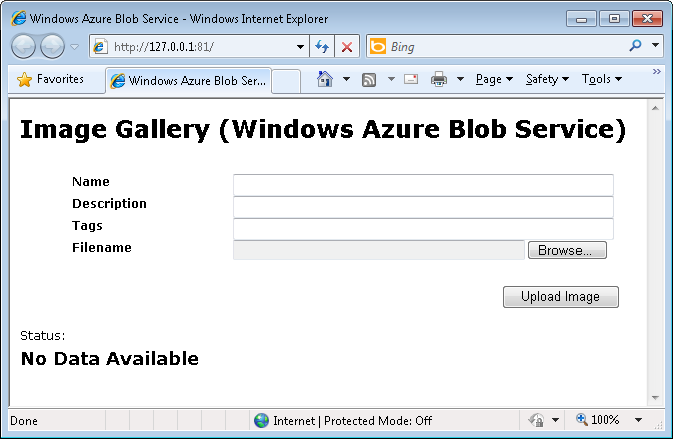 Изображение Приложение галереи изображений отображает пустой контейнер Примечание: Если вы неправильно сконфигурировали настройки хранилища или сервис хранилища не запущен, будет выведена ошибка.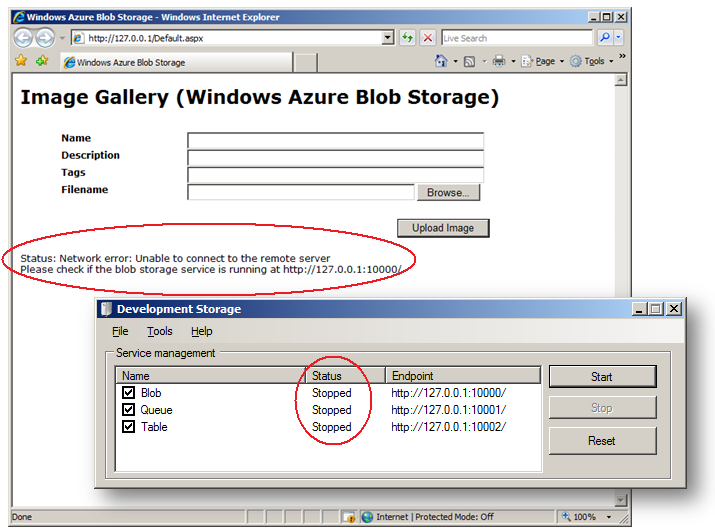 Изображение Ошибка, вызванная неправильной конфигурацией хранилища или проблемой с сервисом Нажмите Shift+F5 для остановки отладки и удаления развертывания из эмулятора вычислений.Задание 2 – Загрузка блобов в хранилищеВ этом задании вы добавите в приложение возможность ввода метаданных и загрузки изображений в хранилище Windows Azure. Страница содержит текстовые контролы, которые вы будете использовать для ввода метаданных для выбранного изображения. Контрол asp:FileUpload будет получать изображение с диска и отправлять их на страницу, после чего они будут сохраняться в хранилище блобов. Откройте в текстовом редакторе файл Default.aspx.cs / Default.aspx.vb: щелкните правой кнопкой мыши на файле Default.aspx и нажмите View Code.Добавьте в конец страницы метод сохранения изображений и метаданных как блобов в хранилище. Для создания блоба из изображения и метаданных используется метод GetBlobReference объекта CloudBlobContainer.(Сниппет – ExploringWindowsAzureStorage-Ex02-06-SaveImageMethod-CS)C#public partial class _Default : System.Web.UI.Page{  ...  private void SaveImage(string id, string name, string description, string tags, string fileName, string contentType, byte[] data)  {    // Создание блоба в контейнера и загрузка в него байтов изображения     var blob = this.GetContainer().GetBlobReference(name);    blob.Properties.ContentType = contentType;    // Создание метаданных для блоба    var metadata = new NameValueCollection();    metadata["Id"] = id;    metadata["Filename"] = fileName;    metadata["ImageName"] = String.IsNullOrEmpty(name) ? "unknown" : name;    metadata["Description"] = String.IsNullOrEmpty(description) ? "unknown" : description;    metadata["Tags"] = String.IsNullOrEmpty(tags) ? "unknown" : tags;    // Добавление и сохранение метаданных    blob.Metadata.Add(metadata);    blob.UploadByteArray(data);              }}(Сниппет – ExploringWindowsAzureStorage-Ex02-06-SaveImageMethod-VB)Visual BasicPartial Public Class _Default  Inherits System.Web.UI.Page  ...  Private Sub SaveImage(ByVal id As String, ByVal name As String, ByVal description As String, ByVal tags As String, ByVal fileName As String, ByVal contentType As String, _    ByVal data As Byte())    ' Создание блоба в контейнера и загрузка в него байтов изображения    Dim blob = Me.GetContainer().GetBlobReference(name)    blob.Properties.ContentType = contentType    ' Создание метаданных для блоба    Dim metadata = New NameValueCollection()    metadata("Id") = id    metadata("Filename") = fileName    metadata("ImageName") = If([String].IsNullOrEmpty(name), "unknown", name)    metadata("Description") = If([String].IsNullOrEmpty(description), "unknown", description)    metadata("Tags") = If([String].IsNullOrEmpty(tags), "unknown", tags)    ' Добавление и сохранение метаданных    blob.Metadata.Add(metadata)    blob.UploadByteArray(data)  End SubEnd ClassДобавьте в обработчик события кнопки Upload Image upload_Click код, выделенный жирным.(Сниппет – ExploringWindowsAzureStorage-Ex02-07-UploadClickMethod-CS)C#public partial class _Default : System.Web.UI.Page{  ...  protected void upload_Click(object sender, EventArgs e)  {    if (imageFile.HasFile)    {      status.Text = "Inserted [" + imageFile.FileName + "] - Content Type [" + imageFile.PostedFile.ContentType + "] - Length [" + imageFile.PostedFile.ContentLength + "]";      this.SaveImage(        Guid.NewGuid().ToString(),        imageName.Text,        imageDescription.Text,        imageTags.Text,        imageFile.FileName,        imageFile.PostedFile.ContentType,        imageFile.FileBytes      );      RefreshGallery();    }    else      status.Text = "No image file";  }  ...}(Сниппет – ExploringWindowsAzureStorage-Ex02-07-UploadClickMethod-VB)Visual BasicProtected Sub upload_Click(ByVal sender As Object, ByVal e As EventArgs)  If imageFile.HasFile Then    status.Text = (("Inserted [" & imageFile.FileName & "] - Content Type [") + imageFile.PostedFile.ContentType & "] - Length [") + imageFile.PostedFile.ContentLength.ToString() + "]"    Me.SaveImage(Guid.NewGuid().ToString(), imageName.Text, imageDescription.Text, imageTags.Text, imageFile.FileName, imageFile.PostedFile.ContentType, _      imageFile.FileBytes)    RefreshGallery()  Else    status.Text = "No image file"  End IfEnd SubС помощью этого кода получаются метаданные из текстовых контролов и свойств контрола asp:FileUpload, включающих тип содержания загружаемого файла, имя файла и массив байт изображения. Затем вызывается метод SaveImage, сохраняющий изображение и метаданные в хранилище Windows Azure. Нажмите F5 для сборки и запуска приложений и открытия приложения в браузере.Введите метаданные в поля Name, Description и Tags. Нажмите Browse, перейдите в папку \Source\Assets\Images, и выберите одно из доступных изображений. 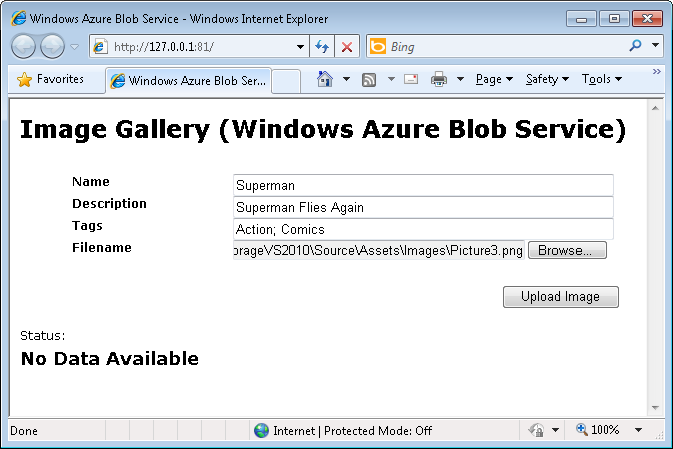 Изображение Ввод метаданных для изображенияНажмите Upload Image для загрузки изображения в приложение. Страница обновится и новое изображение появится в списке изображений с подписанными именем файла, типом содержимого и размером изображения. Обратите внимание, что в данный момент с изображением не ассоциированы метаданные. В следующем задании вы реализуете логику получения и отображения метаданных для блобов Windows Azure.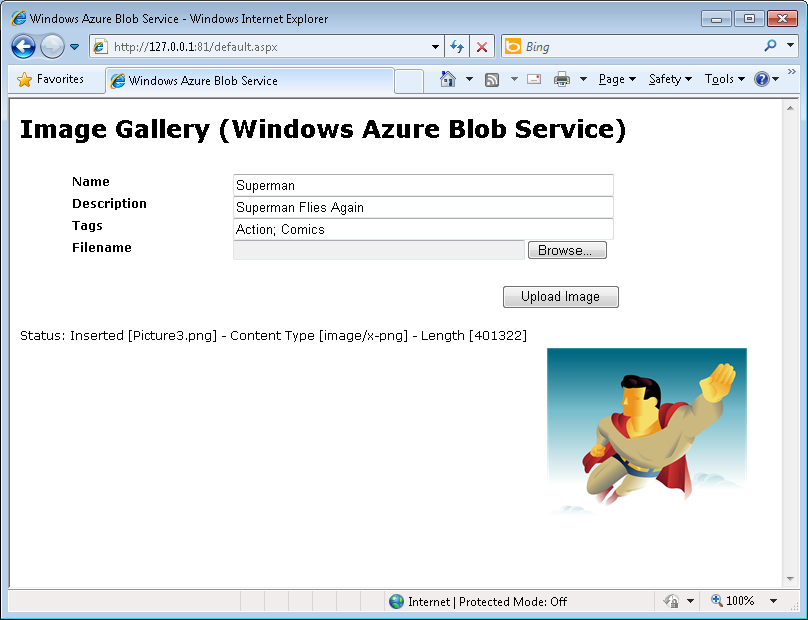 Изображение Загруженное изображение в галерее Нажмите Shift+F5 в Visual Studio, чтобы остановить отладку и удалить развертывание из эмулятора вычислений. Задание 3 – Получение из хранилища метаданных для блобовБлобы могут иметь ассоциированные с ними метаданные. Заголовки метаданных могут быть определены по запросу при создании нового контейнера или блоба, или при «привязке» метаданных к уже существующим ресурсам. В этом задании вы добавите в приложение логику получения и отображения метаданных изображений, хранящихся в контейнере Windows Azure.Добавьте обработчик события, который будет получать метаданные для каждого блоба в списке: откройте Default.aspx, щелкните правой кнопкой мыши на  View Designer, выберите контрол images ListView и в окне свойств Properties (возможно, вам придется сделать это окно видимым, щелкнув правой кнопкой мыши на контроле и выбрав Properties) нажмите кнопку Events. Найдите в категории Data событие ItemDataBound , наберите OnBlobDataBound и нажмите <Enter>. Также вы можете отредактировать разметку вручную и вставить соответствующий код для вызова обработчика событий.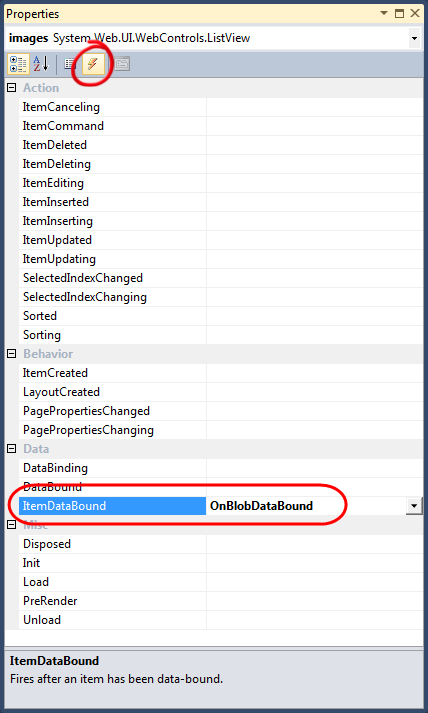 Изображение Настройка обработчика событий для отображения метаданных В файле исходников найдите метод OnBlobDataBound и вставьте код, выделенный жирным, который осуществляет получение свойств для каждого блоба в списке и создает коллекцию пар ключ-значение для каждой сущности метаданных. Эта коллекция используется как источник данных для контрола asp:Repeater, отображающего метаданные для каждого изображения.(Сниппет – ExploringWindowsAzureStorage-Ex02-08-OnBlobDataBoundMethod-CS)C#protected void OnBlobDataBound(object sender, ListViewItemEventArgs e){  if (e.Item.ItemType == ListViewItemType.DataItem)  {    var metadataRepeater = e.Item.FindControl("blobMetadata") as Repeater;    var blob = ((ListViewDataItem)(e.Item)).DataItem as CloudBlob;    // If this blob is a snapshot, rename button to "Delete Snapshot"    if (blob != null)    {      if (blob.SnapshotTime.HasValue)      {        var delBtn = e.Item.FindControl("deleteBlob") as LinkButton;        if (delBtn != null)        {          delBtn.Text = "Delete Snapshot";          var snapshotRequest = BlobRequest.Get(new Uri(delBtn.CommandArgument), 0, blob.SnapshotTime.Value, null);          delBtn.CommandArgument = snapshotRequest.RequestUri.AbsoluteUri;        }        var snapshotBtn = e.Item.FindControl("SnapshotBlob") as LinkButton;        if (snapshotBtn != null) snapshotBtn.Visible = false;      }      if (metadataRepeater != null)      {        //bind to metadata        metadataRepeater.DataSource = from key in blob.Metadata.AllKeys                                      select new                                      {                                        Name = key,                                        Value = blob.Metadata[key]                                      };        metadataRepeater.DataBind();      }    }  }}(Сниппет – ExploringWindowsAzureStorage-Ex02-08-OnBlobDataBoundMethod-VB)Visual BasicProtected Sub OnBlobDataBound(ByVal sender As Object, ByVal e As ListViewItemEventArgs) Handles images.ItemDataBound  If e.Item.ItemType = ListViewItemType.DataItem Then    Dim metadataRepeater = TryCast(e.Item.FindControl("blobMetadata"), Repeater)    Dim blob = TryCast(DirectCast((e.Item), ListViewDataItem).DataItem, CloudBlob)    ' If this blob is a snapshot, rename button to "Delete Snapshot"    If blob IsNot Nothing Then      If blob.SnapshotTime.HasValue Then        Dim delBtn = TryCast(e.Item.FindControl("deleteBlob"), LinkButton)        If delBtn IsNot Nothing Then          delBtn.Text = "Delete Snapshot"          Dim snapshotRequest = BlobRequest.Get(New Uri(delBtn.CommandArgument), 0, blob.SnapshotTime.Value, Nothing)          delBtn.CommandArgument = snapshotRequest.RequestUri.AbsoluteUri        End If        Dim snapshotBtn = TryCast(e.Item.FindControl("Snapshot"), LinkButton)        If snapshotBtn IsNot Nothing Then          snapshotBtn.Visible = False        End If      End If      If metadataRepeater IsNot Nothing Then        'bind to metadata        metadataRepeater.DataSource = From key In blob.Metadata.AllKeys _        Select New With {.Name = key, .Value = blob.Metadata.Get(key)}        metadataRepeater.DataBind()      End If    End If  End IfEnd SubНажмите F5 для сборки и запуска приложения. Обратите внимание, что список теперь содержит метаданные для изображения, загруженного в предыдущем упражнении.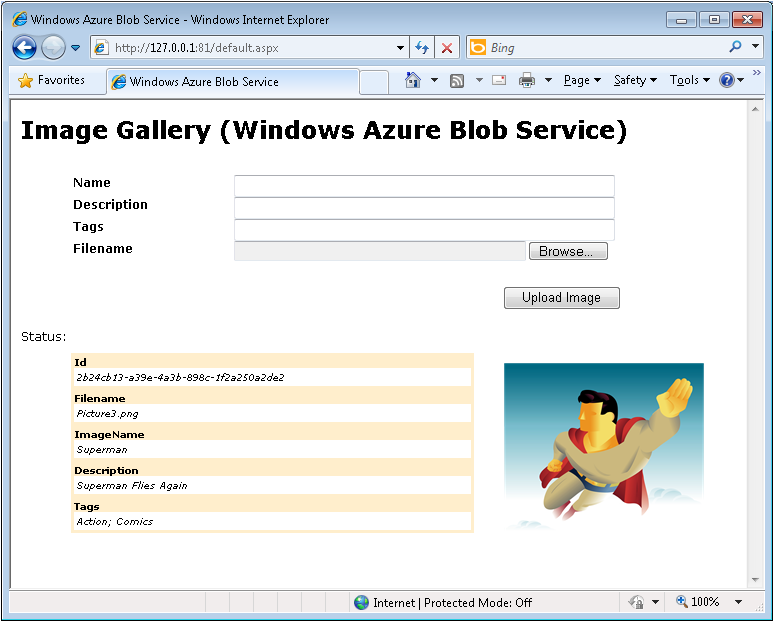 Изображение Метаданные изображения Нажмите Shift+F5 для остановки отладки и удаления развертывания из эмулятора вычислений.Задание 4 – Удаление блобов из хранилищаВ этом задании вы добавите в приложение функциональность удаления блобов, содержащих изображения, из хранилища Windows Azure.Добавьте на представление контрол asp:LinkButton для удаления изображений из контейнера: щелкните правой кнопкой мыши на  Default.aspx, нажмите View Markup, найдите ItemTemplate для контрола asp:ListView. Раскомментируйте разметку ASP.NET, следующую сразу после контрола blobMetadata repeater (выделено жирным).HTML...<div class="item">  <ul style="width:40em;float:left;clear:left" >    <asp:Repeater ID="blobMetadata" runat="server">      <ItemTemplate>        <li><%# Eval("Name") %><span><%# Eval("Value") %></span></li>      </ItemTemplate>    </asp:Repeater>    <li>      <asp:LinkButton ID="deleteBlob"                       OnClientClick="return confirm('Delete image?');"                      CommandName="Delete"                       CommandArgument='<%# Eval("Uri")%>'                      runat="server" Text="Delete" oncommand="OnDeleteImage" />      ...    </li>  </ul>  <img src="<%# Eval("Uri") %>" alt="<%# Eval("Uri") %>" style="float:left"/></div>...Добавьте код, выделенный жирным, в файл Default.aspx.cs / Default.aspx.vb, для реализации обработчика контрола deleteBlob asp:LinkButton. В коде проводится проверка существования блоба в хранилище и последующее его удаление.(Сниппет – ExploringWindowsAzureStorage-Ex02-09-OnDeleteImageMethod-CS)C#public partial class _Default : System.Web.UI.Page{  ...  protected void OnDeleteImage(object sender, CommandEventArgs e)  {    try    {      if (e.CommandName == "Delete")      {        var blobUri = (string)e.CommandArgument;        var blob = this.GetContainer().GetBlobReference(blobUri);        blob.DeleteIfExists();      }    }    catch (StorageClientException se)    {      status.Text = "Storage client error: " + se.Message;    }    catch (Exception) { }    RefreshGallery();  }  ...}(Сниппет – ExploringWindowsAzureStorage-Ex02-09-OnDeleteImageMethod-VB)Visual BasicPartial Public Class _Default  Inherits System.Web.UI.Page  ...  Protected Sub OnDeleteImage(ByVal sender As Object, ByVal e As CommandEventArgs)    Try      If e.CommandName = "Delete" Then        Dim blobUri = DirectCast(e.CommandArgument, String)        Dim blob = Me.GetContainer().GetBlobReference(blobUri)        blob.DeleteIfExists()      End If    Catch se As StorageClientException      status.Text = "Storage client error: " & se.Message    Catch generatedExceptionName As Exception    End Try    RefreshGallery()  End Sub  ...End ClassНажмите F5 для сборки и запуска приложения.Загрузите еще несколько изображений из папки Source\Assets\Images и нажмите Delete на любом из изображений для его удаления из хранилища.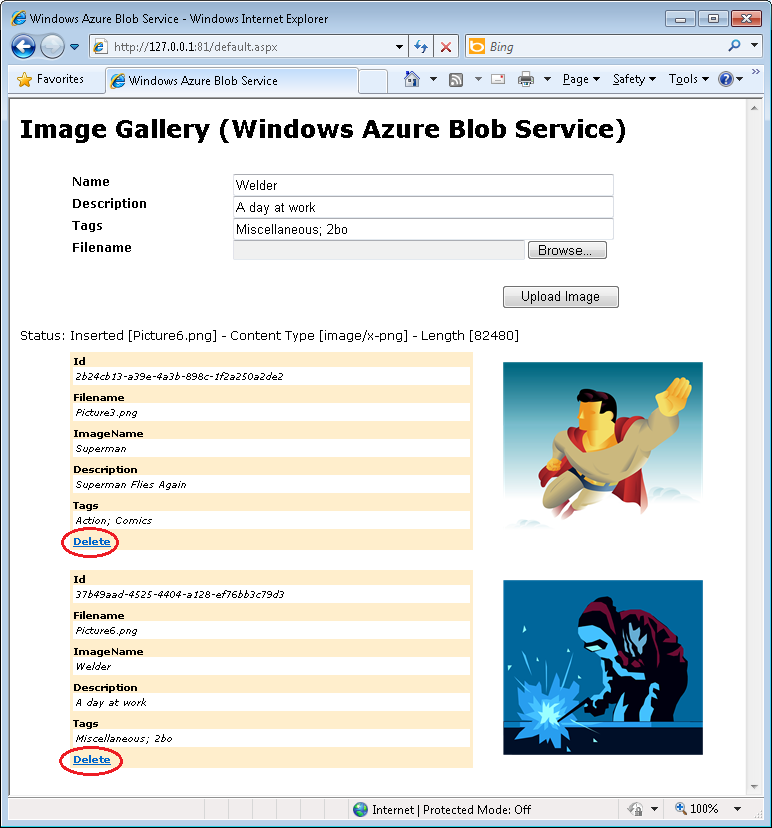 Изображение Добавление и удаление изображений из хранилищаНажмите Shift+F5 для остановки отладки и удаления развертывания из эмулятора вычислений.Задание 5 – Копирование блобовСервис блобов Windows Azure имеет поддержку копирования существующих блобов. В этом задании вы реализуете копирование блобов. Добавьте на представление контрол asp:LinkButton, который будет использоваться для копирования блобов из хранилища: откройте страницу Default.aspx в режиме Source, найдите ItemTemplate для контрола asp:ListView и раскомментируйте ASP.NET разметку, расположенную непосредственно после контрола удаления блоба (выделено жирным) HTML...<div class="item">  <ul style="width:40em;float:left;clear:left" >    <asp:Repeater ID="blobMetadata" runat="server">      <ItemTemplate>        <li><%# Eval("Name") %><span><%# Eval("Value") %></span></li>      </ItemTemplate>    </asp:Repeater>    <li>      <asp:LinkButton ID="deleteBlob"                       OnClientClick="return confirm('Delete image?');"                      CommandName="Delete"                       CommandArgument='<%# Eval("Uri")%>'                      runat="server" Text="Delete" oncommand="OnDeleteImage" />      <asp:LinkButton ID="CopyBlob"                       OnClientClick="return confirm('Copy image?');"                      CommandName="Copy"                       CommandArgument='<%# Eval("Uri")%>'                     runat="server" Text="Copy" oncommand="OnCopyImage" />      ...    </li>  </ul>  <img src="<%# Eval("Uri") %>" alt="<%# Eval("Uri") %>" style="float:left"/></div>...Добавьте код, выделенный жирным , в файл Default.aspx.cs / Default.aspx.vb для реализации обработчика контрола copyBlob asp:LinkButton. В коде создается копия существующего блоба и обновляется значение атрибута “ImageName” метаданных, отображающее то, что блоб является копией. (Сниппет – ExploringWindowsAzureStorage-Ex02-10-OnCopyImageMethod-CS)C#public partial class _Default : System.Web.UI.Page{  ...  protected void OnCopyImage(object sender, CommandEventArgs e)  {    if (e.CommandName == "Copy")    {      // Подготовка ID для блоба-копии       var newId = Guid.NewGuid();      // Получение блоба-источника      var blobUri = (string)e.CommandArgument;      var srcBlob = this.GetContainer().GetBlobReference(blobUri);      // Создание нового блоба      var newBlob = this.GetContainer().GetBlobReference(newId.ToString());      // Копирование содержимого блоба-источника       newBlob.CopyFromBlob(srcBlob);      // Получение метаданных для нового блоба      newBlob.FetchAttributes(new BlobRequestOptions { BlobListingDetails = BlobListingDetails.Metadata });      // Внесение в метаданные сообщения о том, что новый блоб является копией       newBlob.Metadata["ImageName"] = "Copy of \"" + newBlob.Metadata["ImageName"] + "\"";      newBlob.Metadata["Id"] = newId.ToString();      newBlob.SetMetadata();      // Генерация всех блобов      RefreshGallery();    }  }  ...}(Сниппет – ExploringWindowsAzureStorage-Ex02-10-OnCopyImageMethod-VB)Visual BasicPartial Public Class _Default  Inherits System.Web.UI.Page  ...  Protected Sub OnCopyImage(ByVal sender As Object, ByVal e As CommandEventArgs)    If e.CommandName = "Copy" Then      ' Подготовка ID для блоба-копии      Dim newId = Guid.NewGuid()      ' Получение блоба-источника      Dim blobUri = DirectCast(e.CommandArgument, String)      Dim srcBlob = Me.GetContainer().GetBlobReference(blobUri)      ' Создание нового блоба      Dim newBlob = Me.GetContainer().GetBlobReference(newId.ToString())      ' Копирование содержимого блоба-источника      newBlob.CopyFromBlob(srcBlob)      ' Получение метаданных для нового блоба      newBlob.FetchAttributes(New BlobRequestOptions())      ' Внесение в метаданные сообщения о том, что новый блоб является копией      newBlob.Metadata("ImageName") = "Copy of """ & newBlob.Metadata("ImageName") & """"      newBlob.Metadata("Id") = newId.ToString()      newBlob.SetMetadata()      ' Генерация всех блобов      RefreshGallery()    End If  End Sub  ...End ClassНажмите F5 для сборки и запуска приложения.Загрузите еще несколько изображений из папки Source\Assets\Images и нажмите Copy на одном или нескольких изображениях для осуществления его копирования.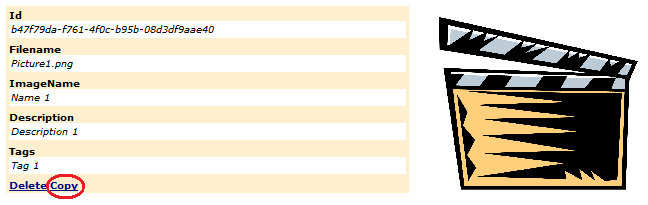 Изображение Копирование блоба из хранилищаНажмите OK для подтверждения операции копирования. Вы должны увидеть копию изображения с соответственно измененными метаданными для атрибута ImageName.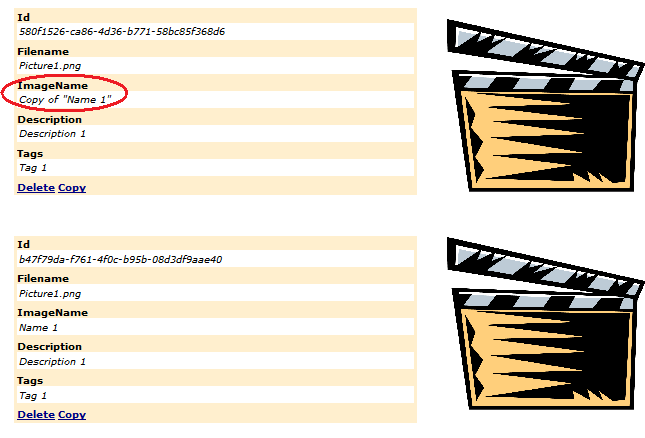 Изображение ПроверкаНажмите Shift+F5 для остановки отладки и удаления развертывания из эмулятора вычислений Задание 6 – Создание снапшотов блобовСервис блобов Windows Azure поддерживает создание снапшотов блобов. Разница между снапшотом и копией блоба состоит в том, что снапшоты являются read-only и блоб-источник поддерживает связь со своими снапшотами; копии же можно изменять. После создания снапшота блоба блоб-источник не может быть удален до тех пор, пока существует хотя бы один его снапшот.В этом задании вы реализуете логику создания снапшота блоба.Добавьте на представление контрол asp:LinkButton для создания снапшотов изображений: откройте страницу Default.aspx в режиме Source, ItemTemplate для контрола asp:ListView и раскомментируйте ASP.NET разметку, расположенную непосредственно после контрола копирования блоба, выделенную жирным. HTML<div class="item">  <ul style="width:40em;float:left;clear:left" >    <asp:Repeater ID="blobMetadata" runat="server">      <ItemTemplate>        <li><%# Eval("Name") %><span><%# Eval("Value") %></span></li>      </ItemTemplate>    </asp:Repeater>    <li>      <asp:LinkButton ID="deleteBlob"                       OnClientClick="return confirm('Delete image?');"                      CommandName="Delete"                       CommandArgument='<%# Eval("Uri")%>'                      runat="server" Text="Delete" oncommand="OnDeleteImage" />      <asp:LinkButton ID="CopyBlob"                       OnClientClick="return confirm('Copy image?');"                      CommandName="Copy"                       CommandArgument='<%# Eval("Uri")%>'                      runat="server" Text="Copy" oncommand="OnCopyImage" />      <asp:LinkButton ID="SnapshotBlob"                       OnClientClick="return confirm('Snapshot image?');"                      CommandName="Snapshot"                       CommandArgument='<%# Eval("Uri")%>'                      runat="server" Text="Snapshot" oncommand="OnSnapshotImage" />    </li>  </ul>  <img src="<%# Eval("Uri") %>" alt="<%# Eval("Uri") %>" style="float:left"/></div>Добавьте код, выделенный жирным, в файл Default.aspx.cs / Default.aspx.vb для реализации обработчика контрола snapshotBlob asp:LinkButton. В коде происходит получение блоба-источника и создание его снапшота. (Сниппет – ExploringWindowsAzureStorage-Ex02-11-OnSnapshotImageMethod-CS)C#public partial class _Default : System.Web.UI.Page{  ...  protected void OnSnapshotImage(object sender, CommandEventArgs e)  {    if (e.CommandName == "Snapshot")    {      // Получение блоба-источника      var blobUri = (string)e.CommandArgument;      var srcBlob = this.GetContainer().GetBlobReference(blobUri);      // Создание снапшота      var snapshot = srcBlob.CreateSnapshot();      status.Text = "A snapshot has been taken for image blob:" + srcBlob.Uri + " at " + snapshot.SnapshotTime;      RefreshGallery();    }  }  ...}(Сниппет – ExploringWindowsAzureStorage-Ex02-11-OnSnapshotImageMethod-VB)Visual BasicPartial Public Class _Default  Inherits System.Web.UI.Page  ...  Protected Sub OnSnapshotImage(ByVal sender As Object, ByVal e As CommandEventArgs)    If e.CommandName = "Snapshot" Then      ' Получение блоба-источника      Dim blobUri = DirectCast(e.CommandArgument, String)      Dim srcBlob = Me.GetContainer().GetBlobReference(blobUri)      ' Создание снапшота      Dim snapshot = srcBlob.CreateSnapshot()      status.Text = "A snapshot has been taken for image blob:" + srcBlob.Uri.ToString() + " at " + snapshot.SnapshotTime      RefreshGallery()    End If  End Sub  ...End ClassНажмите F5 для сборки и запуска приложения.Нажмите Snapshot на любом из изображений для создания снапшота. 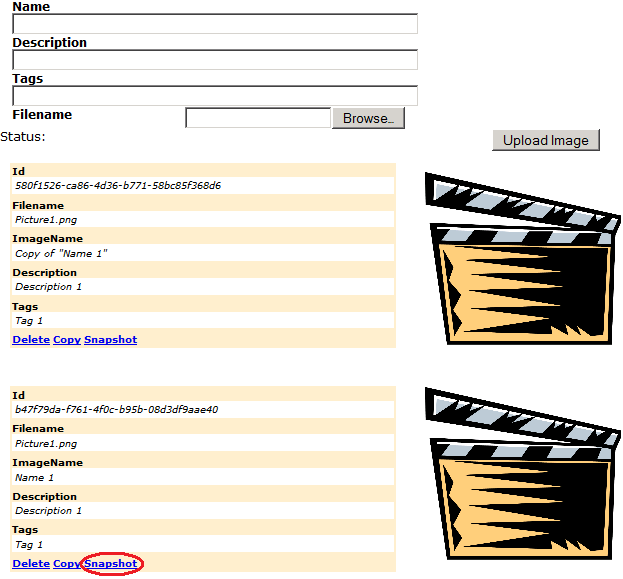 Изображение Создание снапшота блобаНажмите OK для подтверждения операции создания снапшота. Вы увидите статус, подтверждающий создание снапшота. Попытайтесь удалить блоб-источник.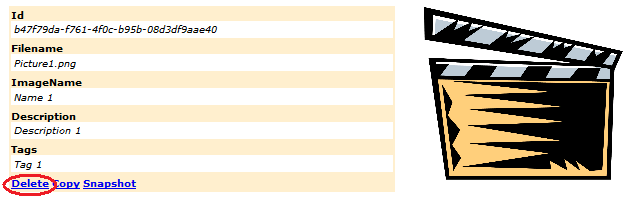 Изображение Ошибка удаления снапшота «Cannot Delete Snapshot»Вы увидите сообщение о том, что блоб-источник удалить невозможно, так как у него есть снапшоты.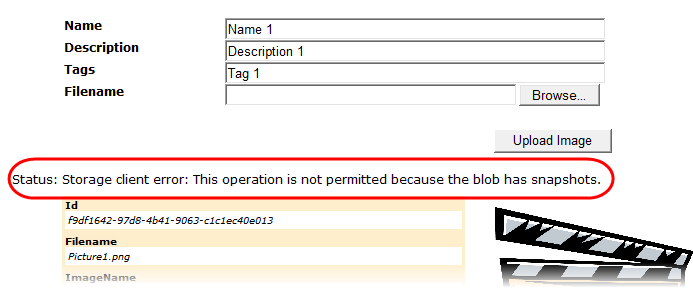 Изображение Ошибка «Cannot Delete Snapshot»Примечание:  Для удаления блоба-источника должны быть сначала удалены все его снапшоты (этой функциональности в приложении нет) В этом упражнении вы создадите простое веб-приложение, отправляющее сообщения в очередь Windows Azure. Worker-роль будет забирать сообщения из очереди и писать их в лог эмулятора вычислений.Сервис очередей – отличный способ осуществления коммуникаций между Web- и Worker-ролями. Очередь может содержать неограниченное количество сообщений, каждое из которых может быть до 64 Кб в размере. Сообщения помещаются в конец очереди и забираются из ее начала. Задание 1 – Создание решенияВ этом задании вы создадите и настроите решение для работы с очередями Windows Azure Откройте в режиме администратора командную строку Visual Studio Command Prompt. Для этого: в Start | All Programs | Microsoft Visual Studio 2010 | Visual Studio Tools | Visual Studio Command Prompt (2010) щелкните правой кнопкой мыши на ярлыке Visual Studio 2010 Command Prompt и выберите Run as administratorВ меню File нажмите New Project. В диалоговом окне New Project в списке Installed Templates выберите предпочитаемый язык программирования (Visual C# или Visual Basic) и выберите Cloud. Выберите Windows Azure Project, укажите значение имени проекта Name как RdStorage, установите расположение проекта в Source\Ex03-WorkingWithQueues\begin\[CS|VB] в папке лабораторной, измените имя решения на begin и убедитесь, что опция Create directory for solution отмечена. Нажмите OK для создания проекта.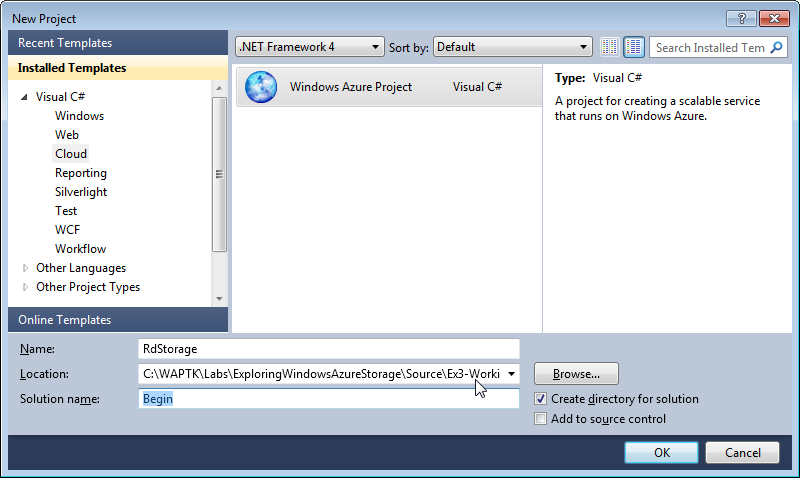 Изображение Создание проекта Windows AzureВ диалоговом окне New Windows Azure Project выберите из списка доступных ролей ASP.NET Web Role и нажмите кнопку со стрелкой (>) для добавления экземпляра этой роли в решение. Измените имя роли на RdStorage_WebRole: выберите роль в правой панели, нажмите на иконку ручки и введите новое имя. Не закрывайте диалоговое окно. 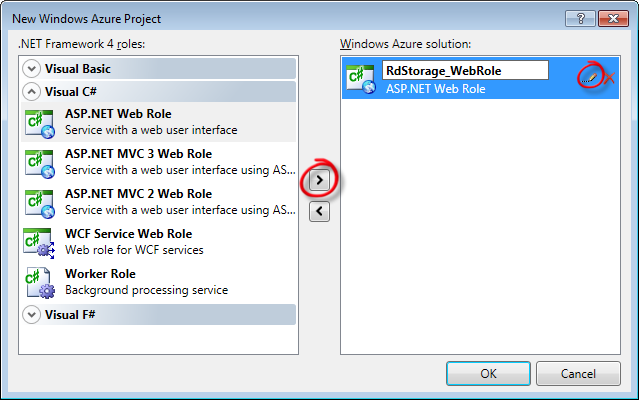 Изображение Добавление Web-роли в проект Windows Azure (Visual C#)Примечание: В случае Visual Basic выберите эквивалент.Добавьте в решение вторую роль: выберите Worker Role и измените ее имя на RdStorage_WorkerRole.  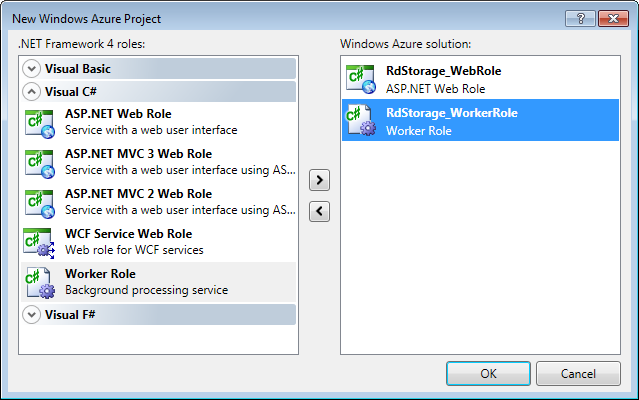 Изображение Добавление новой Worker-роли в проект «облачного» сервиса (C#) Примечание: В случае Visual Basic выберите эквивалент.Нажмите OK для закрытия диалогового окна New Windows Azure Project и создания решения.Щелкните правой кнопкой на каждой роли в папке Roles в проекте RdStorage и выберите Properties.На вкладке Settings нажмите Add Setting и создайте настройку типа ConnectionString с именем DataConnectionString. Нажмите кнопку с троеточием и установите опцию Use storage emulator.  Повторите для каждой роли в проекте.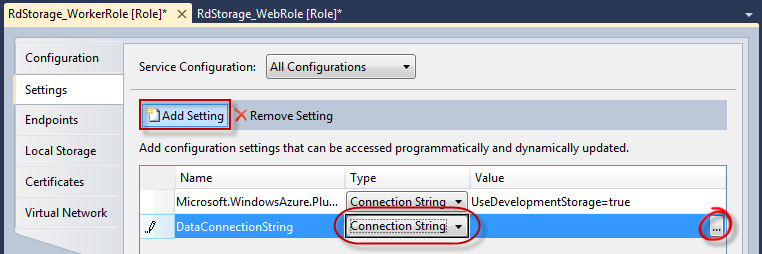 Изображение Создание строки подключения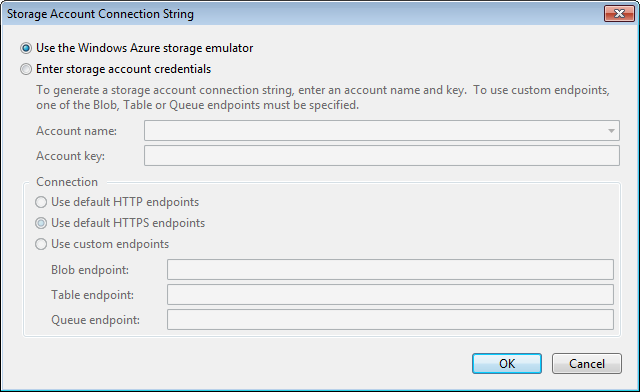 Изображение Настройка строки подключения для использования эмулятора вычислений Задание 2 – Помещение сообщений в очередьВ этом задании вы создадите веб-приложение RdStorage_WebRole,которое сможет помещать сообщение в очередь.Откройте в RdStorage_WebRole страницу  Default.aspx. Удалите содержимое контрола   BodyContent Content.Добавьте на страницу контрол asp:TextBox. Измените ID для TextBox на txtMessage. Сразу после добавленного ранее контрола TextBox вставьте контрол asp:Button. Измените ID контрола кнопки на btnSend и определите значение свойства Text как Send message.C#<%@ Page Title="Home Page" Language="C#" MasterPageFile="~/Site.master" AutoEventWireup="true"    CodeBehind="Default.aspx.cs" Inherits="RdStorage_WebRole._Default" %><asp:Content ID="HeaderContent" runat="server" ContentPlaceHolderID="HeadContent"></asp:Content><asp:Content ID="BodyContent" runat="server" ContentPlaceHolderID="MainContent">  <asp:TextBox ID="txtMessage" runat="server"></asp:TextBox>  <asp:Button ID="btnSend" runat="server" Text="Send message" /></asp:Content>Visual Basic<%@ Page Title="Home Page" Language="vb" MasterPageFile="~/Site.Master" AutoEventWireup="false"    CodeBehind="Default.aspx.vb" Inherits="RdStorage_WebRole._Default" %><asp:Content ID="HeaderContent" runat="server" ContentPlaceHolderID="HeadContent"></asp:Content><asp:Content ID="BodyContent" runat="server" ContentPlaceHolderID="MainContent">  <asp:TextBox ID="txtMessage" runat="server"></asp:TextBox>  <asp:Button ID="btnSend" runat="server" Text="Send message" /></asp:Content>Откройте файл исходников для страницы Default.aspx: щелкните правой кнопкой мыши на  Default.aspx и нажмите View Code (Default.aspx.cs / Default.aspx.vb).Добавьте в начало файла пространства имён.(Сниппет – ExploringWindowsAzureStorage-Ex03-01-Namespace-CS)C#using Microsoft.WindowsAzure;using Microsoft.WindowsAzure.StorageClient;using Microsoft.WindowsAzure.ServiceRuntime;(Сниппет – ExploringWindowsAzureStorage-Ex03-01-Namespace-VB)Visual BasicImports Microsoft.WindowsAzureImports Microsoft.WindowsAzure.StorageClientImports Microsoft.WindowsAzure.ServiceRuntimeЩелкните правой кнопкой мыши на Default.aspx, нажмите View Designer и щелкните два раза на кнопке Send message. Вместо этого вы можете отредактировать разметку вручную и вставить необходимый обработчик событий. Добавьте код, выделенный жирным, в обработчик btnSend_Click для инициализации информации аккаунта:(Сниппет – ExploringWindowsAzureStorage-Ex03-02-WebRoleCreateAccount-CS)C#public partial class _Default : System.Web.UI.Page{  ...  protected void btnSend_Click(object sender, EventArgs e)  {    // инициализация информации аккаунта     var storageAccount = CloudStorageAccount.FromConfigurationSetting("DataConnectionString");  }}(Сниппет – ExploringWindowsAzureStorage-Ex03-02-WebRoleCreateAccount-VB)Visual BasicPublic Class _Default  Inherits System.Web.UI.Page  ...  Protected Sub btnSend_Click(ByVal sender As Object, ByVal e As EventArgs) Handles btnSend.Click    ' инициализация информации аккаунта    Dim account = CloudStorageAccount.FromConfigurationSetting("DataConnectionString")  End SubEnd ClassДобавьте выделенный жирным код для создания экземпляра QueueStorage и очереди сообщений в том случае, если она не существует.(Сниппет – ExploringWindowsAzureStorage-Ex03-03-WebRoleCreateQueue-CS)C#protected void btnSend_Click(object sender, EventArgs e){  ...  // Код, вставленный ранее  // получение ссылки на очередь messages  var queueClient = storageAccount.CreateCloudQueueClient();  var queue = queueClient.GetQueueReference("messagequeue");  queue.CreateIfNotеxist();}(Сниппет – ExploringWindowsAzureStorage-Ex03-03-WebRoleCreateQueue-VB)Visual BasicProtected Sub btnSend_Click(ByVal sender As Object, ByVal e As EventArgs) Handles btnSend.Click  ...  ' Код, вставленный ранее' получение ссылки на очередь messages  Dim queueClient = account.CreateCloudQueueClient()  Dim queue As CloudQueue = queueClient.GetQueueReference("messagequeue")  queue.CreateIfПримечаниеxist()End SubДобавьте выделенный жирным код для добавления возможности помещения сообщения в очередь.(Сниппет – ExploringWindowsAzureStorage-Ex03-04-WebRoleAddMessage-CS)C#protected void btnSend_Click(object sender, EventArgs e){  ...  // Код, вставленный ранее  // добавление сообщения в очередь  var msg = new CloudQueueMessage(txtMessage.Text);  queue.AddMessage(msg);  txtMessage.Text = string.Empty;}(Сниппет – ExploringWindowsAzureStorage-Ex03-04-WebRoleAddMessage-VB)Visual BasicProtected Sub btnSend_Click(ByVal sender As Object, ByVal e As EventArgs) Handles btnSend.Click  ...  ' Код, вставленный ранее  ' добавление сообщения в очередь  Dim msg As New CloudQueueMessage(Me.txtMessage.Text)  queue.AddMessage(msg)  Me.txtMessage.Text = String.EmptyEnd SubОткройте файл WebRole.cs / WebRole.vb из проекта RDStorage_WebRole.Добавьте необходимые пространства имён в начало файла.(Сниппет – ExploringWindowsAzureStorage-Ex03-05-Namespace-CS)C#using Microsoft.WindowsAzure.StorageClient;(Сниппет – ExploringWindowsAzureStorage-Ex03-05-Namespace-VB)Visual BasicImports Microsoft.WindowsAzure.StorageClientЗадание 3 – Получение сообщений из очередиВ этом задании вы добавите в worker-роль возможность «забора» сообщений из очереди и записи их в лог эмулятора вычислений. Откройте файл Global.asax.cs / Global.asax.vb из проекта RdStorage_WebRole.Добавьте выделенный жирным код в метод Application_Start для инициализации информации аккаунта. (Сниппет – ExploringWindowsAzureStorage-Ex03-06-InitializeAccount-CS)C#void Application_Start(object sender, EventArgs e){  CloudStorageAccount.SetConfigurationSettingPublisher((configName, configSetter) =>  {    configSetter(RoleEnvironment.GetConfigurationSettingValue(configName));  });}(Сниппет – ExploringWindowsAzureStorage-Ex03-06-InitializeAccount-VB)Visual BasicSub Application_Start()  CloudStorageAccount.SetConfigurationSettingPublisher(Sub(configName, configSetter)                                                           configSetter(RoleEnvironment.GetConfigurationSettingValue(configName))                                                             End Sub)End SubУбедитесь в наличии необходимых пространств имен в начале файлов. (Сниппет – ExploringWindowsAzureStorage-Ex03-07-Namespace-CS)C#using Microsoft.WindowsAzure;using Microsoft.WindowsAzure.ServiceRuntime;(Сниппет – ExploringWindowsAzureStorage-Ex03-07-Namespace-VB)Visual BasicImports Microsoft.WindowsAzureImports Microsoft.WindowsAzure.ServiceRuntimeОткройте файл WorkerRole.cs / WorkerRole.vb из проекта RdStorage_WorkerRole.Добавьте выделенный жирным код в метод OnStart для инициализации информации аккаунта. (Сниппет – ExploringWindowsAzureStorage-Ex03-08-InitializeAccount-CS)C#public override bool OnStart(){  // Определение максимального количества одновременных соединений   ServicePointManager.DefaultConnectionLimit = 12;  // Подробная информация по обработке изменений конфигурации http://go.microsoft.com/fwlink/?LinkId=166357.  CloudStorageAccount.SetConfigurationSettingPublisher((configName, configSetter) =>  {    configSetter(RoleEnvironment.GetConfigurationSettingValue(configName));  });  return base.OnStart();}(Сниппет – ExploringWindowsAzureStorage-Ex03-08-InitializeAccount-VB)Visual BasicPublic Overrides Function OnStart() As Boolean  ' Определение максимального количества одновременных соединений   ServicePointManager.DefaultConnectionLimit = 12  ' Подробная информация по обработке изменений конфигурации http://go.microsoft.com/fwlink/?LinkId=166357.  CloudStorageAccount.SetConfigurationSettingPublisher(Sub(configName, configSetter)                                                           configSetter(RoleEnvironment.GetConfigurationSettingValue(configName))                                                             End Sub)  Return MyBase.OnStart()End FunctionУбедитесь в присутствии необходимых пространств  имен в начале файла.(Сниппет – ExploringWindowsAzureStorage-Ex03-09-Namespace-CS)C#using System.Diagnostics;using System.Threading;using Microsoft.WindowsAzure;using Microsoft.WindowsAzure.Diagnostics;using Microsoft.WindowsAzure.ServiceRuntime;using Microsoft.WindowsAzure.StorageClient;(Сниппет – ExploringWindowsAzureStorage-Ex03-09-Namespace-VB)Visual BasicImports System.DiagnosticsImports System.ThreadingImports Microsoft.WindowsAzureImports Microsoft.WindowsAzure.DiagnosticsImports Microsoft.WindowsAzure.ServiceRuntimeImports Microsoft.WindowsAzure.StorageClientВ методе Run создайте экземпляр QueueStorage и получите ссылку на очередь messages: добавьте выделенный жирным код и удалите перечеркнутый код, симулирующий задержку worker-роли.(Сниппет – ExploringWindowsAzureStorage-Ex03-10-WorkerGetQueue-CS)C#public override void Run(){  // Пример реализации Worker-роли. Замените на вашу логику.  Trace.WriteLine("RdStorage_WorkerRole entry point called", "Information");  while (true)  {    Thread.Sleep(10000);    Trace.WriteLine("Working", "Information");  }  // инициализация информации аккаунта  var storageAccount = CloudStorageAccount.FromConfigurationSetting("DataConnectionString");  // получение ссылки на очередь messages   var queueClient = storageAccount.CreateCloudQueueClient();  var queue = queueClient.GetQueueReference("messagequeue");}(Сниппет – ExploringWindowsAzureStorage-Ex03-10-WorkerGetQueue-VB)Visual BasicPublic Overrides Sub Run()  ' Пример реализации Worker-роли. Замените на вашу логику.  Trace.WriteLine("RdStorage_WorkerRole entry point called.", "Information")  While (True)    Thread.Sleep(10000)    Trace.WriteLine("Working", "Information")  End While  ' инициализация информации аккаунта  Dim storageAccount = CloudStorageAccount.FromConfigurationSetting("DataConnectionString")  ' получение ссылки на очередь messages  Dim queueClient As CloudQueueClient = storageAccount.CreateCloudQueueClient()  Dim queue = queueClient.GetQueueReference("messagequeue")End SubДобавьте выделенный жирным код, реализующий логику получения сообщений и записи их в лог эмулятора вычислений. После записи в лог сообщение удаляется из очереди.(Сниппет – ExploringWindowsAzureStorage-Ex03-11-WorkerGetMessages-CS)C#public override void Run(){  ...  // Код, вставленный ранее   // получение сообщений и запись их в лог эмулятора вычислений   while (true)  {    Thread.Sleep(10000);    if (queue.Exists())    {      var msg = queue.GetMessage();      if (msg != null)      {        Trace.TraceInformation(string.Format("Message '{0}' processed.", msg.AsString));        queue.DeleteMessage(msg);      }    }  }}(Сниппет – ExploringWindowsAzureStorage-Ex03-11-WorkerGetMessages-VB)Visual BasicPublic Overrides Sub Run()  ...  ' Код, вставленный ранее  ' получение сообщений и запись их в лог эмулятора вычислений  While (True)    Thread.Sleep(10000)    If queue.Exists() Then      Dim msg = queue.GetMessage()      If (msg IsNot Nothing) Then        Trace.TraceInformation(String.Format("Message '{0}' processed.", msg.AsString))        queue.DeleteMessage(msg)      End If    End If  End WhileEnd SubПримечание: Процесс Worker-а пытается получить сообщение из очереди каждые 10 секунд, используя метод GetMessage. Если в очереди содержатся сообщения, они забираются и записываются в лог эмулятора вычислений.ПроверкаДля проверки вашего сервиса, работающего в эмуляторе вычислений:В Visual Studio нажмите F5 для сборки и запуска приложения.Откройте пользовательский интерфейс эмулятора вычислений: щелкните правой кнопкой мыши на иконке эмулятора в системном трее и Show Compute Emulator UI (иконка лазурного цвета).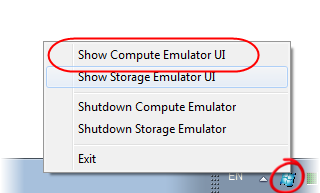 Изображение Пользовательский интерфейс эмулятора вычисленийРазверните дерева и найдите лог экземпляра Worker. Переключитесь в Windows Internet Explorer.  Убедитесь, что открылась стандартная страница, введите сообщение и нажмите Send message.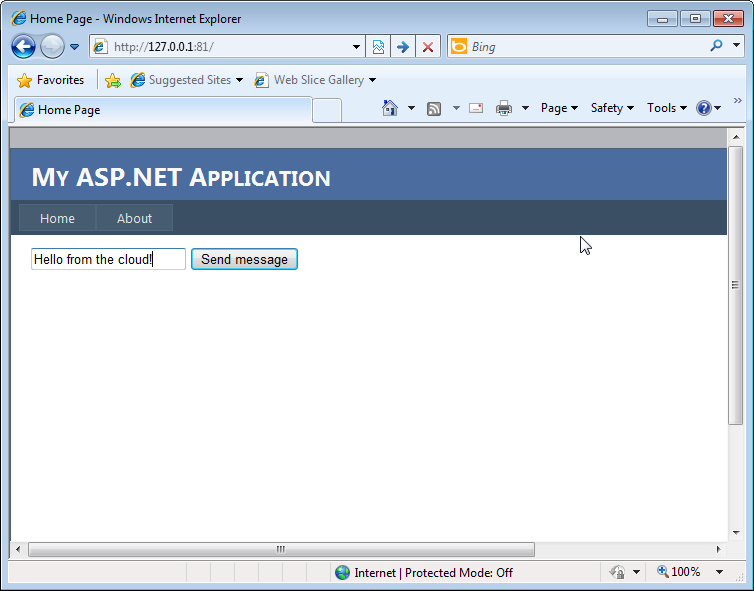 Изображение Стандартная веб-страницаПереключитесь в пользовательский интерфейс эмулятора вычислений. Вы должны увидеть в логе Worker-роли введенное только что сообщение.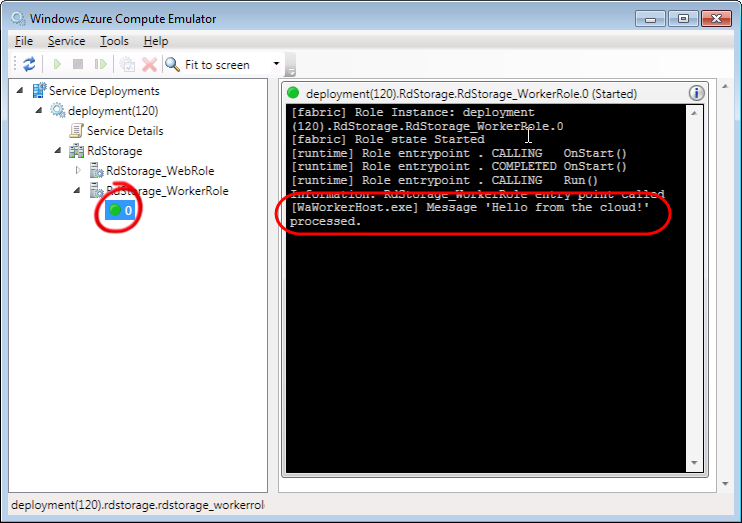 Изображение Лог Worker-роли с появившимся сообщениемПримечание: Появление сообщения в логе может занять несколько секунд в связи с временем «сна» Worker-роли. Диск Windows Azure представляет собой файл NTFS VHD, хранящийся в страничном блобе. Вы можете примонтировать этот VHD в экземпляр вычислительного сервиса для предоставления долговечного хранилища, доступного приложениям через файловую систему Windows. Содержимое диска Azure будет сохранено даже при очистке экземпляра, к которому примонтирован диск. В этом упражнении вы возьмете за основу существующее приложение, использующее обычные API файловой системы Windows для доступа к информации, хранящейся на локальном диске и запущенное как сервис Windows Azure.В первой части упражнения вы запустите приложение на сервере разработки ASP.NET для знакомства с его функциями. Далее вы создадите проект «облачных» сервисов как Web-роль, и запустите его в эмуляторе вычислений с использованием эмуляции дисков Azure. Вы также создадите на локальной машине VHD, загрузите его в хранилище блобов, развернете приложение в Windows Azure и примонтируете диск в экземпляре Windows Azure.Задание1 – Приложение PhotoAlbumPhotoAlbum является приложением-примером, использующим стандартные API файловой системы для получения содержимого хранилища изображений. В этом задании вы получите представление о функциональности приложения и настроите расположение хранилища изображений для хранения данных в папке на вашей машине для локального тестирования приложения.Запустите Microsoft Visual Studio 2010 в режиме администратора. Для этого в Start | All Programs | Microsoft Visual Studio 2010 щелкните правой кнопкой мыши на ярлыке Microsoft Visual Studio 2010 и выберите Run as administrator. Примечание: Использовать режим администратора при запуске приложения на сервере разработки ASP.NET не нужно. Однако он необходим при запуске приложения в эмуляторе вычислений.Если появится диалоговое окно User Account Control, нажмите Continue.В меню File нажмите Open и Project/Solution. В диалоговом окне Open Project перейдите в  to \Source\Ex04-WorkingWithDrives\begin в папке лабораторной Source, выберите соответствующий вашему языку программирования (Visual C#/Visual Basic) PhotoAlbum.sln и нажмите Open.Просмотрите файлы приложения. Щелкните два раза на файле Default.aspx. Обратите внимание, что на странице для отображения списка хранящихся в хранилище изображений используется контрол GridView, источником данных для которого является контрол LinqDataSource, «привязанный» к объекту контекста PhotoAlbumDataSource.Откройте файл PhotoAlbumDataSource.cs ( PhotoAlbumDataSource.vb) для просмотра класса контекста, используемого LinqDataSource.  Обратите внимание на свойство File, используемое контролом источника данных – оно возвращает коллекцию FileInfo и использует стандартные API файловой системы для определения файлов PNG и JPEG в хранилище изображений. Откройте файл Global.asax и обратите внимание на свойство ImageStorePath , содержащее расположение папки хранилища изображений и обработчик событий Application_Start , инициализирующий значение свойства ImageStorePath как путь, полученный из настроек приложения.Перед запуском приложения вам необходимо настроить расположение хранилища изображений. Щелкните два раза на файле Web.config. В секции appSettings найдите настройку ImageStorePath и обновите ее значение на путь к папке Sample Pictures на вашей машине.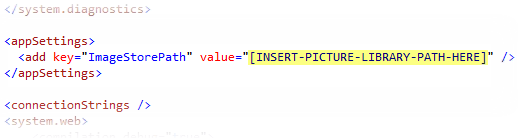 Изображение Настройка расположения хранилища изображенийПримечание: Библиотека стандартных рисунков доступна в большинстве установок Windows по пути “%PUBLIC%\Pictures\Sample Pictures”. Библиотека содержит небольшой набор изображений. Если в вашей среде нет этой папки, вы можете заменить ее на любую папку, содержащую коллекцию изображений в форматах JPEG и PNG, например, папку Source\Assets\Images в папке лабораторной.Обратите внимание, что %PUBLIC% является переменной окружения, ведущей в в папку Public в папке пользовательских профилей. Вы должны написать полный путь к этой папке при настройке ImageStorePath (например, C:\Users\Public\Pictures\Sample Pictures).Нажмите F5 для сборки и запуска приложения. Обратите внимание, что стандартная страница показывает список файлов из хранилища изображений, и путь к хранилищу изображений ведет на папку на вашей машине, настроенный в файле конфигурации приложения.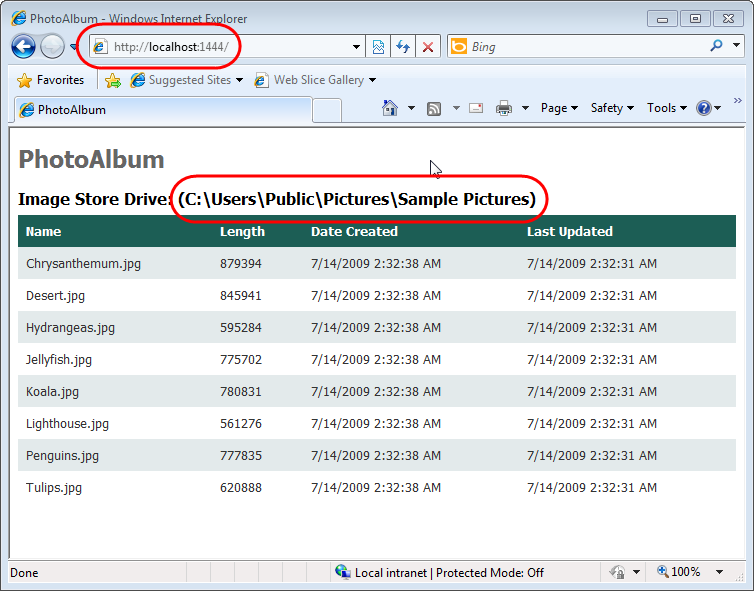 Изображение Запуск приложения локально Закройте окно браузера. Вы узнали, что приложение использует для доступа к файлам в хранилище стандартные API файловой системы. В следующем задании вы обновите приложение до использования его как «облачного» сервиса.Задание 2 – Перенос приложения в Windows Azure с использованием дисковПри переносе приложений в Windows Azure обычным способом является перенос хранилища изображений в хранилище блобов. Приложение ожидает, что изображения будут храниться в файловой системе. Вы всегда можете изменить код доступа к изображениям в хранилище на использование API сервиса блобов. Для простых приложений это не будет сложной задачей, но представляет собой проблему при более сложных приложениях. Использование дисков Windows Azure позволяет перенести приложение в «облако» без изменений кода (кроме кода монтирования диска страничного блоба).В этом задании вы обновите приложение до использования его как «облачного» сервиса Windows Azure и использования диска Windows Azure в качестве хранилища изображений.Добавьте проект «облачного» сервиса в решение: в Solution Explorer, щелкните правой кнопкой мыши на корне решения, выберите Add и New Project. В диалоговом окне Add New Project  в Installed Templates разверните ветку предпочитаемого языка программирования (Visual C# или Visual Basic) и выберите Cloud. Выберите шаблон Windows Azure Project, укажите значение имени проекта Name как PhotoAlbumService, остальное оставьте по умолчанию и нажмите OK.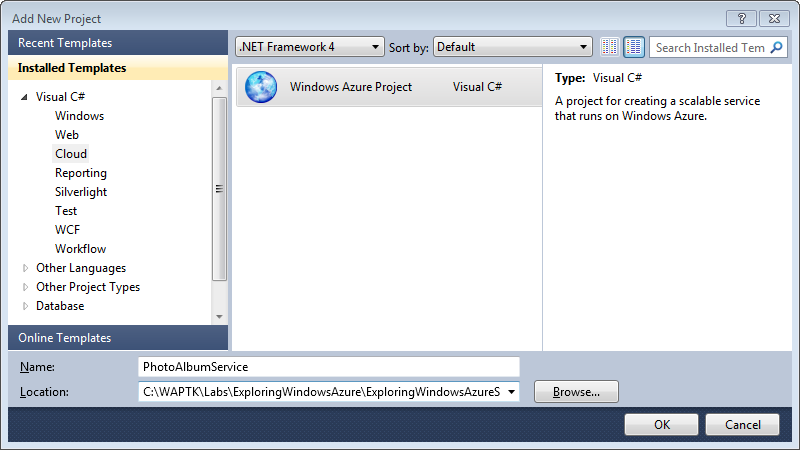 Изображение Создание проекта Windows Azure (Visual C#)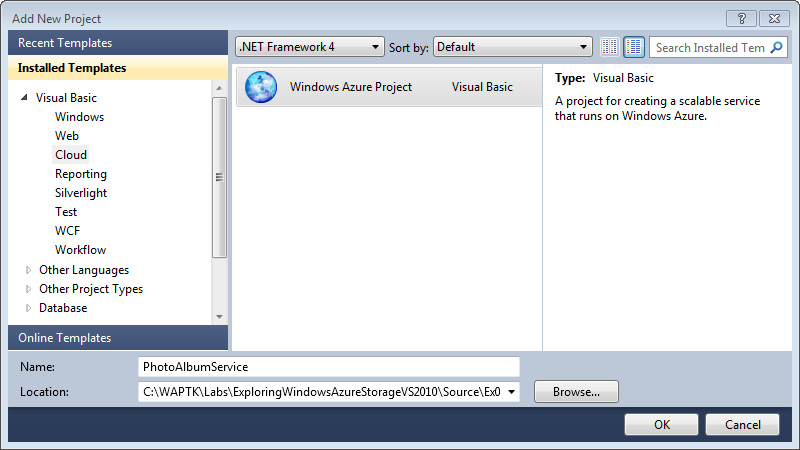 Изображение Создание проекта Windows Azure (Visual Basic)В диалоговом окне New Windows Azure Project нажмите OK, не добавляя новых ролей – в качестве web-роли вы будете использовать существующее приложение.Добавьте ссылки на сборки Windows Azure: в Solution Explorer щелкните правой кнопкой мыши на  проекте PhotoAlbum и выберите Add Reference. В диалоговом окне Add Reference переключитесь на вкладку .NET, выберите сборки Microsoft.WindowsAzure.CloudDrive, Microsoft.WindowsAzure.Diagnostics, Microsoft.WindowsAzure.ServiceRuntime, и Microsoft.WindowsAzure.StorageClient и нажмите OK.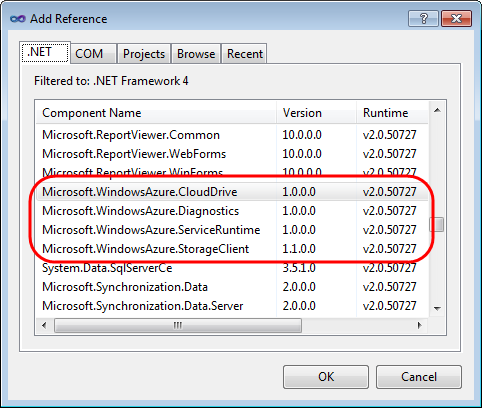 Изображение Добавление ссылок на сборки Windows Azure В Solution Explorer щелкните правой кнопкой мыши на  Roles в проекте PhotoAlbumService, выберите Add и Web Role Project in solution.В диалоговом окне Associate with Role Project выберите проект PhotoAlbum и нажмите OK.Теперь необходимо настроить Web-роль: щелкните два раза на роли PhotoAlbum в Roles в проекте PhotoAlbumService.В окне свойств PhotoAlbum [Role] переключитесь на вкладку Settings и нажмите Add Setting. Определите значение имени новой настройки Name как DataConnectionString, Type как Connection String и нажмите кнопку с троеточием справа от столбца Value. В диалоговом окне Storage Connection String укажите Use storage emulator и нажмите OK.Добавьте вторую настройку для URL «облачного» диска в хранилище блобов. Укажите значение Name как ImageStoreBlobUri, Type как String, Value как “mydrives/SamplePictures.vhd”. Примечание:  ImageStoreBlobUri определяет URI сервиса блобов и является чувствительной к регистру символов. Убедитесь, что вы ввели всё так, как показано.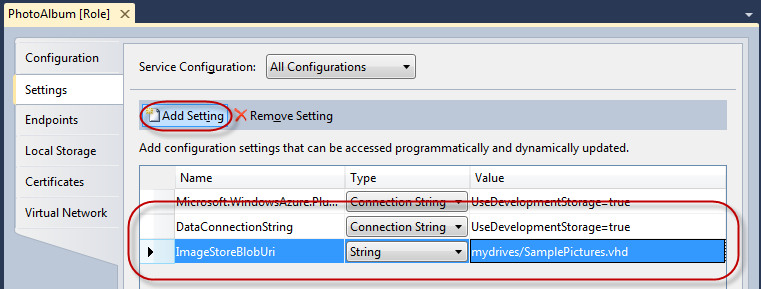 Изображение Определение настроек конфигурации Web-роли Переключитесь на вкладку Local Storage и нажмите Add Local Storage. Определите значение имени новой настройки Name как LocalDriveCache, Size как 120, Clean on Role Recycle оставьте без изменений (неотмеченной).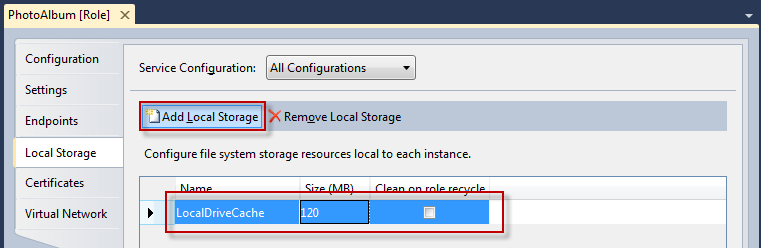 Изображение Настройка локального хранилища для Web-роли для кэширования содержимого диска AzureПримечание: При неотмеченной опции Clean on Role Recycled содержимое кэша будет сохранено при очистке экземпляра роли.В связи с особым методом выделения ресурсов локального хранилища системой часть запрошенного места будет недоступна для использования кэша. Начиная с Windows Azure Guest OS 1.8, весь кэш дисков Windows Azure размещается предварительно, и если локальных ресурсов недостаточно для предварительного размещения кэша, вызов Mount приведет к ошибке. Во избежание этой проблемы при настройке размера локальных ресурсов для кэша добавьте к необходимому размеру еще 20Мб. Например, используйте для кэша размер 1000Мб значение 1020Мб. Нажмите CTRL+S для сохранения изменений.Настройте «слушателя» для вывода диагностической информации в лог Windows Azure: щелкните два раза на файле Web.config и вставьте секцию system.diagnostics, как показано ниже.(Сниппет – ExploringWindowsAzureStorage-Ex04-01-DiagnosticMonitorTraceListener)XML<?xml version="1.0"?><configuration>  <system.diagnostics>    <trace>      <listeners>        <add type="Microsoft.WindowsAzure.Diagnostics.DiagnosticMonitorTraceListener, Microsoft.WindowsAzure.Diagnostics, Version=1.0.0.0, Culture=neutral, PublicKeyToken=31bf3856ad364e35"          name="AzureDiagnostics">          <filter type="" />        </add>      </listeners>    </trace>  </system.diagnostics>  ...</configuration>Добавьте в проект Web-роли класс для инициализации и выключения: щелкните правой кнопкой мыши на  проекте PhotoAlbum, выберите Add и Existing Item. В диалоговом окне Add Existing Item перейдите в папку Ex04-WorkingWithDrives\Assets, выберите WebRole.cs ( WebRole.vb) и нажмите Add.Примечание: Файл WebRole(.cs|.vb) содержит стандартный класс, наследуемый от RoleEntryPoint, похожий на то, что создается при выборе шаблона проекта Web-роли Windows Azure в Visual Studio.Вставьте в метод Application_Start в файле Global.asax.cs / Global.asax.vb код, выделенный жирным. (Сниппет – ExploringWindowsAzureStorage-Ex04-02-ApplicationStartMethod-CS)C#protected void Application_Start(object sender, EventArgs e){  if (imageStorePath == null)  {    ImageStorePath = WebConfigurationManager.AppSettings["ImageStorePath"];  }  // Получение доступа к настройке хранилища в аккаунте через publisher  CloudStorageAccount.SetConfigurationSettingPublisher((configName, configSetter) =>  {    string connectionString = RoleEnvironment.GetConfigurationSettingValue(configName);    configSetter(connectionString);  });  try  {    // Инициализация локального кэша для диска Azure     LocalResource cache = RoleEnvironment.GetLocalResource("LocalDriveCache");    CloudDrive.InitializeCache(cache.RootPath + "cache", cache.MaximumSizeInMegabytes);    // Получение аккаунта хранилища     CloudStorageAccount account = CloudStorageAccount.FromConfigurationSetting("DataConnectionString");    // Получение URI страничного блоба, содержащего «облачный» диск, из настроек конфигурации     string imageStoreBlobUri = RoleEnvironment.GetConfigurationSettingValue("ImageStoreBlobUri");    // Размонтирование примонтированных ранее дисков.    foreach (var drive in CloudDrive.GetMountedDrives())    {        var mountedDrive = account.CreateCloudDrive(drive.Value.PathAndQuery);        mountedDrive.Unmount();    }    // Создание диска Windows Azure и соответствующего ему страничного блоба     CloudDrive imageStoreDrive = account.CreateCloudDrive(imageStoreBlobUri);    try    {      imageStoreDrive.Create(16);    }    catch (CloudDriveException)    {      // Диск уже существует    }    // Примонтирование диска и инициализация приложения путём к хранилищу изображений на диске Azure     Global.ImageStorePath = imageStoreDrive.Mount(cache.MaximumSizeInMegabytes / 2, DriveMountOptions.None);  }  catch (CloudDriveException driveException)  {    Trace.WriteLine("Error: " + driveException.Message);  }}(Сниппет – ExploringWindowsAzureStorage-Ex04-02-ApplicationStartMethod-VB)Visual BasicProtected Sub Application_Start(sender As Object, e As EventArgs)  If ImageStorePath Is Nothing Then    ImageStorePath = WebConfigurationManager.AppSettings("ImageStorePath")  End If  ' Получение доступа к настройке хранилища в аккаунте через publisher  CloudStorageAccount.SetConfigurationSettingPublisher(Function(configName, configSetter) ConfigurationSettingPublisher(configName, configSetter))   Try    ' Инициализация локального кэша для диска Azure    Dim cache As LocalResource = RoleEnvironment.GetLocalResource("LocalDriveCache")    CloudDrive.InitializeCache(cache.RootPath & "cache", cache.MaximumSizeInMegabytes)    ' Получение аккаунта хранилища    Dim account As CloudStorageAccount = CloudStorageAccount.FromConfigurationSetting("DataConnectionString")    ' Получение URI страничного блоба, содержащего «облачный» диск, из настроек конфигурации    Dim imageStoreBlobUri As String = RoleEnvironment.GetConfigurationSettingValue("ImageStoreBlobUri")    ' Размонтирование примонтированных ранее дисковРазмонтирование примонтированных ранее дисков    For Each drive In CloudDrive.GetMountedDrives()        Dim mountedDrive = account.CreateCloudDrive(drive.Value.PathAndQuery)        mountedDrive.Unmount()    Next    ' Создание диска Windows Azure и соответствующего ему страничного блоба    Dim imageStoreDrive As CloudDrive = account.CreateCloudDrive(imageStoreBlobUri)    Try      imageStoreDrive.Create(16)    Catch e1 As CloudDriveException      ' Диск уже существует    End Try    ' Примонтирование диска и инициализация приложения путём к хранилищу изображений на диске Azure    Global_asax.ImageStorePath = imageStoreDrive.Mount(cache.MaximumSizeInMegabytes / 2, DriveMountOptions.None)  Catch driveException As CloudDriveException    Trace.WriteLine("Error: " & driveException.Message)  End TryEnd SubПримечание: В коде выше получается путь к локальному хранилищу, определенный ранее при настройке Web-роли, после чего этот путь используется для инициализации кэша диска и определения максимального количества емкости локального хранилища, которое он может использовать. Далее создаётся объект CloudDrive с указанием URL страничного блоба, определенного ранее в настройках конфигурации роли. После этого форматированный страничный блоб монтируется к определенной букве диска для использования приложением Windows Azure.Обратите внимание, что кэш, назначенный для использования дисков, составляет половину зарезервированного для кэша места. Далее вы создадите второй диск и назначите для него оставшееся место.Если вы используете VB, вам необходимо добавить в конец файла Global.asax.vb код, выделенный жирным.(Сниппет – ExploringWindowsAzureStorage-Ex04-03-ConfigurationSettingPublisher-VB)Visual BasicPublic Class Global_asax    Inherits System.Web.HttpApplication    . . .Private Function ConfigurationSettingPublisher(ByVal configName As Object, ByVal configSetter As Func(Of String, Boolean)) As Object        Dim connectionString As String = RoleEnvironment.GetConfigurationSettingValue(configName)        configSetter(connectionString)        Return Nothing    End FunctionEnd ClassУбедитесь в присутствии в файлах Global.asax.cs / Global.asax.vb необходимых пространств имён.(Сниппет – ExploringWindowsAzureStorage-Ex04-04-GlobalNamespace-CS)C#using System.Diagnostics;using Microsoft.WindowsAzure;using Microsoft.WindowsAzure.ServiceRuntime;using Microsoft.WindowsAzure.StorageClient;(Сниппет – ExploringWindowsAzureStorage-Ex04-04-GlobalNamespace-VB)Visual BasicImports System.DiagnosticsImports Microsoft.WindowsAzureImports Microsoft.WindowsAzure.ServiceRuntimeImports Microsoft.WindowsAzure.StorageClientВставьте выделенный код в начало метода Application_End – он необходим для размонтирования диска Windows Azure при выключении Web-роли.(Сниппет – ExploringWindowsAzureStorage-Ex04-05-ApplicationEndMethod-CS)C#protected void Application_End(object sender, EventArgs e){  // Получение ссылки на «облачный» диск и его размонтирование   CloudStorageAccount account = CloudStorageAccount.FromConfigurationSetting("DataConnectionString");  string imageStoreBlobUri = RoleEnvironment.GetConfigurationSettingValue("ImageStoreBlobUri");  CloudDrive imageStoreDrive = account.CreateCloudDrive(imageStoreBlobUri);  imageStoreDrive.Unmount();}(Сниппет – ExploringWindowsAzureStorage-Ex04-05-ApplicationEndMethod-VB)Visual BasicSub Application_End(ByVal sender As Object, ByVal e As EventArgs)  ' Получение ссылки на «облачный» диск и его размонтирование  Dim account As CloudStorageAccount = CloudStorageAccount.FromConfigurationSetting("DataConnectionString")  Dim imageStoreBlobUri As String = RoleEnvironment.GetConfigurationSettingValue("ImageStoreBlobUri")  Dim imageStoreDrive As CloudDrive = account.CreateCloudDrive(imageStoreBlobUri)  imageStoreDrive.Unmount()End SubПримечание: В коде получается ссылка на примонтированный ранее «облачный» диск и далее происходит его размонтирование.Приложение готово к запуску в качестве сервиса Windows Azure. Нажмите F5 для сборки и запуска приложения в эмуляторе вычислений. При запуске приложения оно покажет содержимое диска Windows Azure, который пока пуст. Обратите внимание, что диск хранилища изображений примонтирован к букве диска. Оставьте окно браузера открытым.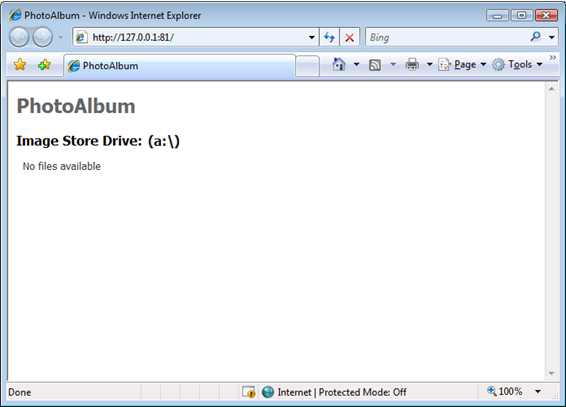 Изображение Запуск приложения в эмуляторе вычислений с пустым хранилищем Определите расположение папки, используемой эмулятором хранилища для эмуляции «облачного» диска. Для перехода в пользовательский интерфейс эмулятора вычислений щелкните правой кнопкой мыши на иконке Windows Azure и нажмите Show Storage Emulator UI.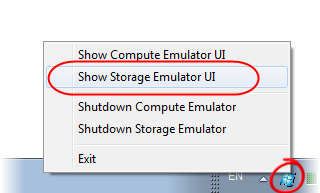 Изображение Пользовательский интерфейс эмулятораВ пользовательском интерфейс в меню File нажмите Open Azure Drive Folder in Windows Explorer. 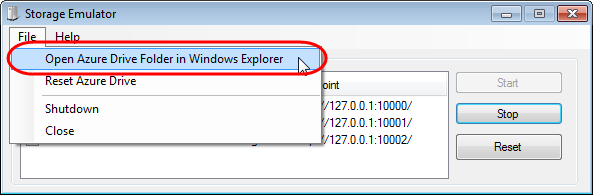 Изображение Открытие папки диска AzureПримечание: При локальном запуске эмулятор хранилища не использует сервис блобов для эмуляции «облачного» диска, вместо этого диск «привязывается» к локальной папке. Вы можете открыть эту временную папку из пользовательского интерфейса эмулятора хранилища. В папке диска Azure перейдите к devstoreaccount1\mydrives\SamplePictures.vhd. Обратите внимание, что этот путь соответствует URI блоба – отсюда и devstoreaccount1—который вы определили для хранилища.В меню Start выберите Pictures и щелкните два раза на папке Sample Pictures.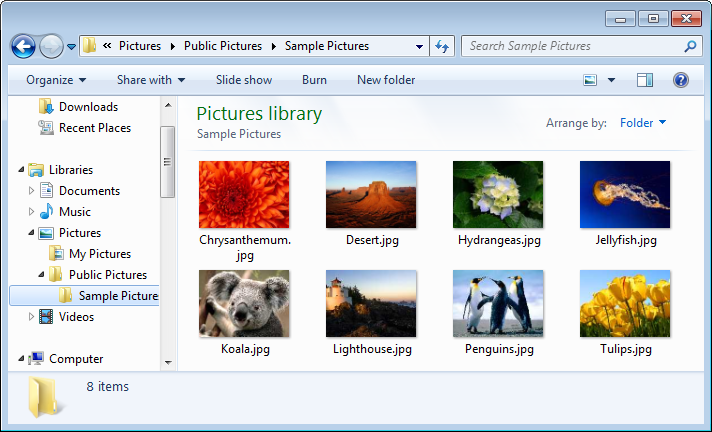 Изображение Библиотека стандартных изображений WindowsПримечание: Библиотека стандартных рисунков доступна в большинстве установок Windows по пути “%PUBLIC%\Pictures\Sample Pictures”. Библиотека содержит небольшой набор изображений. Если в вашей среде нет этой папки, вы можете использовать любую другую, содержащую коллекцию изображений в форматах JPEG и PNG, например, папку Source\Assets\Images в папке лабораторной. Скопируйте несколько файлов из библиотеки изображений в папку эмулированного «облачного» диска.Переключитесь в окно браузера, показывающее содержимое хранилища изображений, и обновите страницу. Обратите внимание на появившиеся файлы.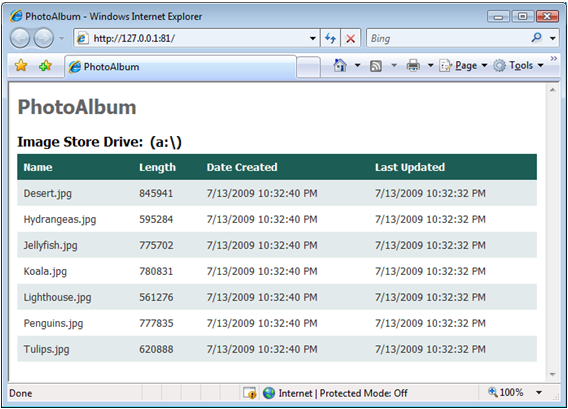 Изображение Обновленное содержимое диска Windows AzureЗакройте окно браузера.Задание 3 – Создание нового диска в «облаке»В этом задании вы создадите в приложении новый «облачный» диск, примонтируете его и скопируете в него содержимое диска-источника.Щелкните правой кнопкой мыши на файле Default.aspx и нажмите View Markup.Вставьте код разметки между тегами h1 и h2.(Сниппет – ExploringWindowsAzureStorage-Ex04-06-MountedDrives Panel)HTML...<body>  <form id="form1" runat="server">  <div>    <h1>PhotoAlbum</h1>            <asp:Panel ID="SelectDrive" runat="server" Visible="false">      <asp:LinkButton ID="NewDrive" runat="server" Text="New Drive" onclick="NewDrive_Click" CssClass="newdrive" />      Mounted Drives:       <asp:DropDownList ID="MountedDrives" runat="server" AutoPostBack="true"                        DataTextField="Name" DataValueField="Value"                        OnSelectedIndexChanged="MountedDrives_SelectedIndexChanged" />    </asp:Panel>    <h2>Image Store Drive: (<%=this.CurrentPath%>)</h2>    <asp:GridView DataSourceID="LinqDataSource1" AutoGenerateColumns="False" ...Примечание: Разметка теперь содержит выпадающий список примонтированных к web—роли дисков и кнопку создания нового диска Windows Azure.Щелкните правой кнопкой мыши на файле Default.aspx и нажмите View Code.Добавьте пространства имён в начало файла.(Сниппет – ExploringWindowsAzureStorage-Ex04-07-AzureNamespaces-CS)C#using Microsoft.WindowsAzure;using Microsoft.WindowsAzure.Diagnostics;using Microsoft.WindowsAzure.ServiceRuntime;using Microsoft.WindowsAzure.StorageClient;(Сниппет – ExploringWindowsAzureStorage-Ex04-07-AzureNamespaces-VB)Visual BasicImports Microsoft.WindowsAzureImports Microsoft.WindowsAzure.DiagnosticsImports Microsoft.WindowsAzure.ServiceRuntimeImports Microsoft.WindowsAzure.StorageClientВставьте в конец метода Page_PreRender выделенный код.(Сниппет – ExploringWindowsAzureStorage-Ex04-08-Page_PreRender-CS)C#protected void Page_PreRender(object sender, EventArgs e){  GridView1.Columns[GridView1.Columns.Count - 1].Visible = (this.CurrentPath != Global.ImageStorePath);  if (RoleEnvironment.IsAvailable)  {    MountedDrives.DataSource = from item in CloudDrive.GetMountedDrives()                               select new                               {                                 Name = item.Key + " => " + item.Value,                                 Value = item.Key                               };    MountedDrives.DataBind();    MountedDrives.SelectedValue = this.CurrentPath;    SelectDrive.Visible = true;    NewDrive.Text = MountedDrives.Items.Count < 2 ? "New Drive" : "Delete Drive";  }}(Сниппет – ExploringWindowsAzureStorage-Ex04-08-Page_PreRender-VB)Visual BasicProtected Sub Page_PreRender(ByVal sender As Object, ByVal e As EventArgs) Handles Me.PreRender  GridView1.Columns(GridView1.Columns.Count - 1).Visible = (Me.CurrentPath <> Global_asax.ImageStorePath)  If RoleEnvironment.IsAvailable Then    MountedDrives.DataSource = From item In CloudDrive.GetMountedDrives() _                               Select New With {.Name = item.Key & " => " & item.Value.ToString(), .Value = item.Key}    MountedDrives.DataBind()    MountedDrives.SelectedValue = Me.CurrentPath    SelectDrive.Visible = True    NewDrive.Text = IIf(MountedDrives.Items.Count < 2, "New Drive", "Delete Drive")  End IfEnd SubПримечание: В коде выпадающий список заполняется примонтированными к web-роли дисками. Список показывает «привязку» URI страничного блоба и соответствующую букву диска диска.Добавьте код обработчика событий для кнопки New Drive: вставьте код в класс _Default.(Сниппет – ExploringWindowsAzureStorage-Ex04-09-NewDrive_Click-CS)C#protected void NewDrive_Click(object sender, EventArgs e){  if (RoleEnvironment.IsAvailable)  {    // Получение аккаунта хранилища    CloudStorageAccount account = CloudStorageAccount.FromConfigurationSetting("DataConnectionString");    // Настройка URI страничного блоба для нового диска с помощью изменения расширения URI источника     string imageStoreBlobUri = RoleEnvironment.GetConfigurationSettingValue("ImageStoreBlobUri");    string cloneStoreBlobUri = Path.ChangeExtension(imageStoreBlobUri, "bak");                    // Создание диска и соответствующего страничного блоба    CloudDrive clonedDrive = account.CreateCloudDrive(cloneStoreBlobUri);    if (MountedDrives.Items.Count < 2)    {      try      {        clonedDrive.Create(16);      }      catch (CloudDriveException)      {        // Диск уже существует      }      // Монтирование диска и получение пути      LocalResource cache = RoleEnvironment.GetLocalResource("LocalDriveCache");      string clonedStorePath = clonedDrive.Mount(cache.MaximumSizeInMegabytes / 2, DriveMountOptions.None);      // Копирование содержимого диска-источника на новый диск                      foreach (string sourceFileName in Directory.GetFiles(Global.ImageStorePath, "*.*").Where(name => name.EndsWith(".jpg") || name.EndsWith(".png")))      {        string destinationFileName = Path.Combine(clonedStorePath, Path.GetFileName(sourceFileName));        File.Copy(sourceFileName, destinationFileName, true);      }      SelectImageStore(clonedStorePath);    }    else    {      clonedDrive.Unmount();      clonedDrive.Delete();      SelectImageStore(Global.ImageStorePath);    }  }}(Сниппет – ExploringWindowsAzureStorage-Ex04-09-NewDrive_Click-VB)Visual BasicProtected Sub NewDrive_Click(ByVal sender As Object, ByVal e As EventArgs)  If RoleEnvironment.IsAvailable Then    ' Получение аккаунта хранилища    Dim account As CloudStorageAccount = CloudStorageAccount.FromConfigurationSetting("DataConnectionString")    ' Настройка URI страничного блоба для нового диска с помощью изменения расширения URI источника    Dim imageStoreBlobUri As String = RoleEnvironment.GetConfigurationSettingValue("ImageStoreBlobUri")    Dim cloneStoreBlobUri As String = Path.ChangeExtension(imageStoreBlobUri, "bak")    ' Создание диска и соответствующего страничного блоба    Dim clonedDrive As CloudDrive = account.CreateCloudDrive(cloneStoreBlobUri)    If (MountedDrives.Items.Count < 2) Then      Try        clonedDrive.Create(16)      Catch e1 As CloudDriveException        ' Диск уже существует      End Try      ' Монтирование диска и получение пути      Dim cache As LocalResource = RoleEnvironment.GetLocalResource("LocalDriveCache")      Dim clonedStorePath As String = clonedDrive.Mount(cache.MaximumSizeInMegabytes / 2, DriveMountOptions.None)      ' Копирование содержимого диска-источника на новый диск                                      For Each sourceFileName As String In Directory.GetFiles(Global_asax.ImageStorePath, "*.*").Where(Function(name) name.EndsWith(".jpg") Or name.EndsWith(".png"))        Dim destinationFileName As String = Path.Combine(clonedStorePath, Path.GetFileName(sourceFileName))        File.Copy(sourceFileName, destinationFileName, True)      Next      SelectImageStore(clonedStorePath)    Else      clonedDrive.Unmount()      clonedDrive.Delete()      SelectImageStore(Global_asax.ImageStorePath)    End If  End IfEnd SubПримечание: В коде происходит проверка, не примонтирован ли уже второй диск, и если нет, то создается новый NTFS диск и соответствующий страничный блоб, после чего содержимое диска-источника копируется на второй диск. Если диск уже существует, сперва он размонтируется и после этого будет удалён.Добавьте обработчик события SelectedIndexChanged для выпадающего списка: вставьте в класс _Default код.(Сниппет – ExploringWindowsAzureStorage-Ex04-10-MountedDrives_SelectedIndexChanged-CS)C#protected void MountedDrives_SelectedIndexChanged(object sender, EventArgs e){  SelectImageStore(MountedDrives.SelectedValue);}(Сниппет – ExploringWindowsAzureStorage-Ex04-10-MountedDrives_SelectedIndexChanged-VB)Visual BasicProtected Sub MountedDrives_SelectedIndexChanged(ByVal sender As Object, ByVal e As EventArgs)  SelectImageStore(MountedDrives.SelectedValue)End SubПримечание: В коде происходит инициализация обновления содержимого страницы и показа содержимого выделенного диска.Нажмите F5 для запуска приложения в эмуляторе вычислений. После запуска приложения обратите внимание, что выпадающий список Mounted Drives содержит буквы, назначенные дискам, и соответствующие URL страничных блобов, служащих в качестве хранилища.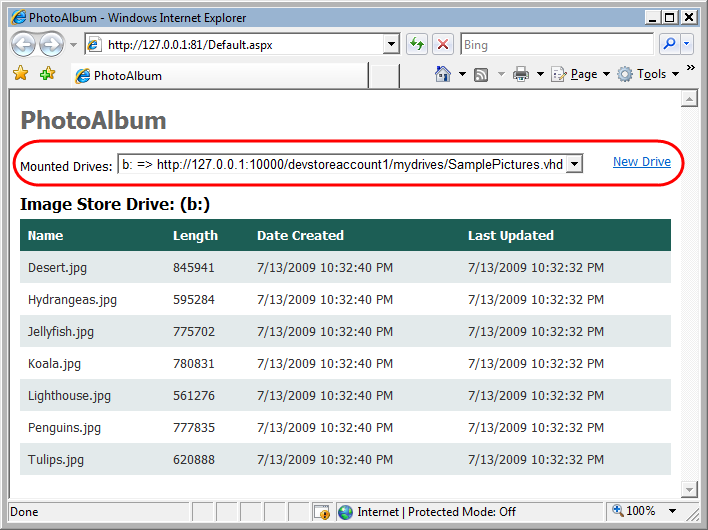 Изображение Примонтированные в данный момент диски в приложенииНажмите на ссылку New Drive для создания нового диска и копирования содержимого диска-источника на новый диск. После создания диска страница обновится и покажет содержимое нового диска. Обратите внимание, что теперь в выпадающем списке примонтированных дисков показывается новый диск.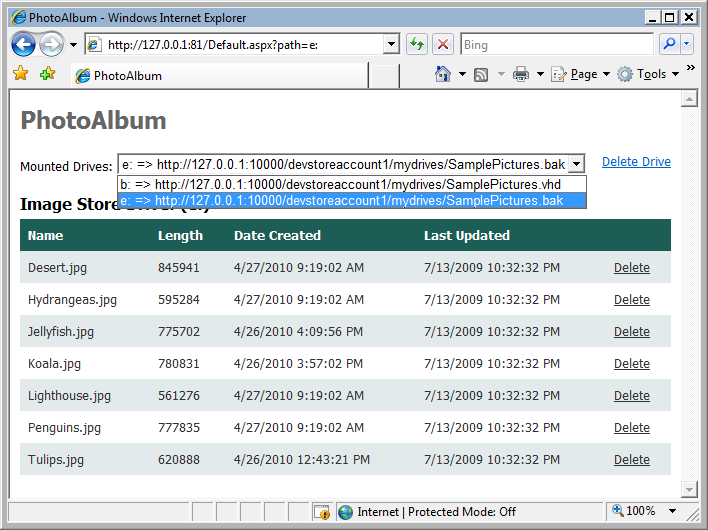 Изображение Созданный диск в приложенииУдалите несколько файлов, нажав на ссылку Delete.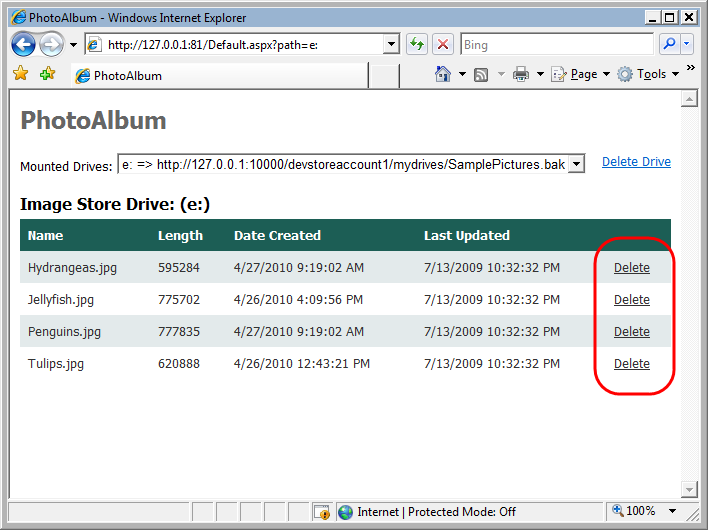 Изображение Удаление файлов на втором дискеВыберите диск-источник в выпадающем списке Mounted Drives и проверьте, что его содержимое не изменилось.Нажмите Delete Drive для размонтирования диска и удаления соответствующего страничного блоба.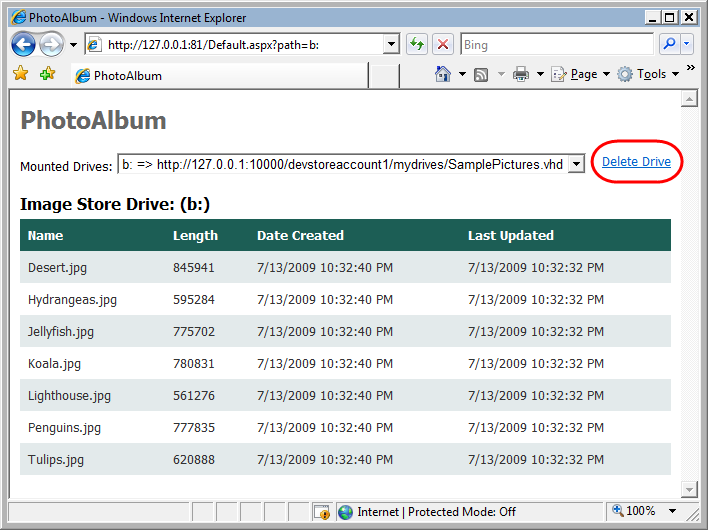 Изображение Размонтирование и удаления дискаПримечание: Удалится только второй диск, диск-источник удалён не будет.Закройте окно браузера. Теперь вы развернете и протестируете приложение в Windows Azure.Задание 4 - Создание NTFS VHD локальноВ предыдущих заданиях вы использовали диски Windows Azure в среде эмулятора вычислений. Когда вы разворачиваете приложение в Windows Azure, вам необходимо механизм для загрузки информации в блоб, используемый приложением. В этом случае можно создать Virtual Hard Drive (VHD) локально на вашей машине, скопировать на него необходимую информацию и загрузить в страничный блоб Windows Azure.В этом задании вы создадите файл NTFS VHD, содержащий изображения, который вы сможете загрузить в хранилище Windows Azure и использовать как хранилище для диска Windows Azure..Примечание: Это задание является необязательным и опирается на доступные в Windows 7 и Windows Server 2008 R2 функции. Если у вас не установлены ОС этих версий, вы можете пропустить это задание и воспользоваться уже созданным VHD из папки Assets лабораторной.Важно: Для выполнения оставшихся заданий в этом упражнении вам необходима действующая подписка Windows Azure. Подробнее Windows Azure Portal.Откройте консоль Disk Management: в меню Start наберите в строке поиска diskmgmt.msc и нажмите Enter.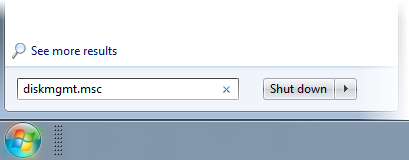 Изображение Запуск консоли Disk Management В консоли Disk Management откройте меню Action и выберите Create VHD.В диалоговом окне Create and Attach Virtual Hard Disk нажмите Browse,перейдите в \Source\Ex04-WorkingWithDrives, введите имя как SamplePictures.vhd и нажмите Save. Укажите размер диска Virtual hard disk size как 16 MB, Virtual hard disk format как Fixed size, после чего нажмите OK для создания и подсоединения виртуального жесткого диска.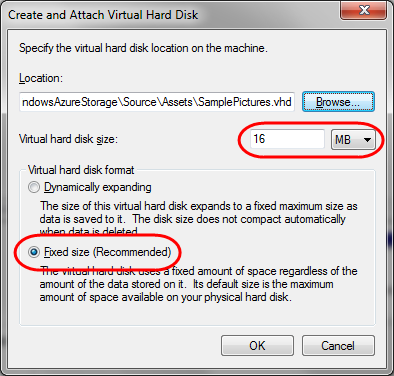 Изображение Создание виртуального жесткого диска (VHD)Перед использованием нового диска вы должны инициализировать его: щелкните правой кнопкой мыши на иконке диска для созданного диска в нижней панели Disk Management и нажмите Initialize Disk.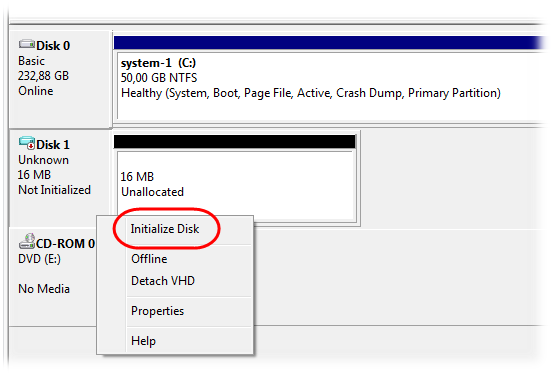 Изображение Инициализация виртуального жесткого диска (VHD)В диалоговом окне Initialize Disk убедитесь, что выбран диск, соответствующий подсоединенному VHD, укажите MBR (Master Boot Record) и нажмите OK.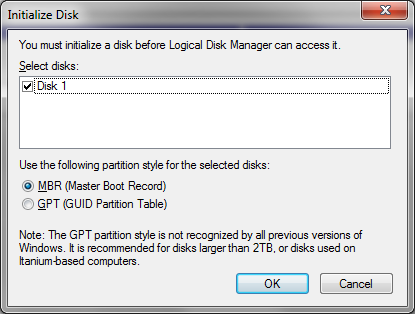 Изображение Настройка инициализации дискаЩелкните правой кнопкой мыши на неразмеченной Unallocated области подсоединенного виртуального жесткого диска и нажмите New Simple Volume.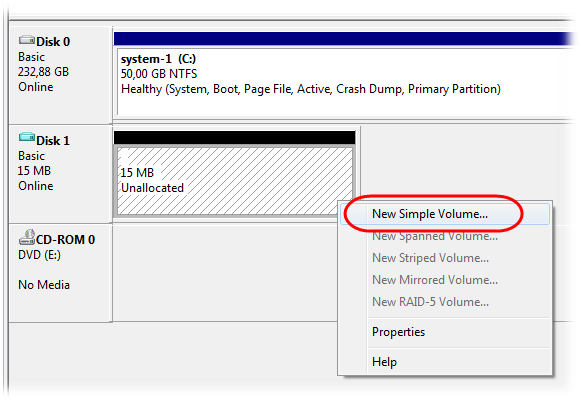 Изображение Создание тома в виртуальном жестком диске (VHD)В New Simple Volume Wizard нажмите Next.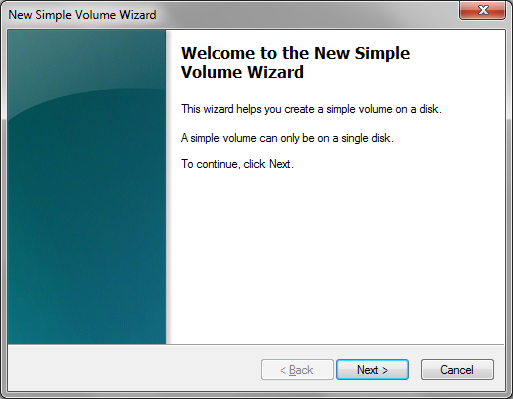 Изображение Страница приветствия Simple Volume Wizard Оставьте значение Simple volume size таким же—оно должно совпадать с Maximum disk space—и нажмите Next.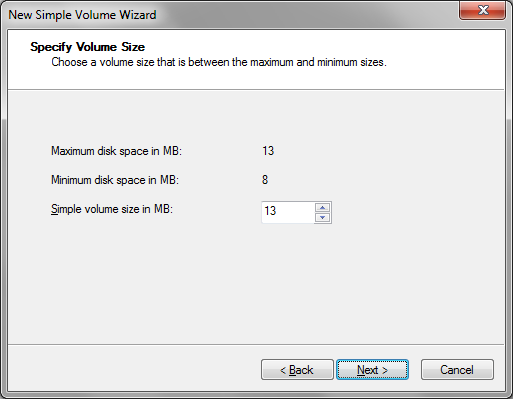 Изображение Определение размера тома дискаНазначьте букву диска и нажмите Next.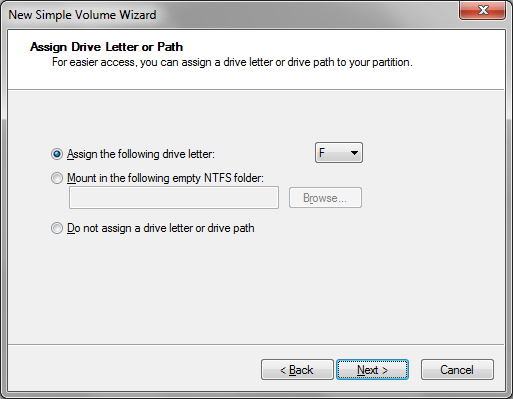 Изображение Назначение буквы диска томаВыберите тип форматирования новой партиции. Укажите File system как NTFS, оставьте стандартное значение Allocation unit size и определите Volume label как SamplePictures. Убедитесь, что вы включили опцию Perform a quick format и оставили выключенной Enable file and folder compression. Нажмите Next.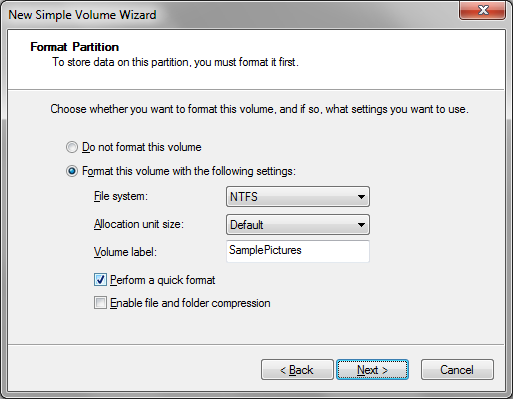 Изображение Форматирование партиции нового дискаПримечание: На данный момент диски Windows Azure требуют виртуального жесткого диска (VHD), форматированного в NTFS. Проверьте информацию на странице Summary и нажмите Finish для создания нового тома. 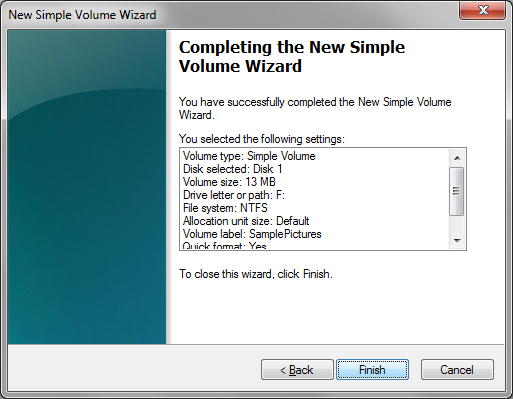 Изображение Завершение New Simple Volume WizardДождитесь окончания форматирования, которое должно занять несколько секунд. При включенном AutoPlay вам будет задан вопрос, необходимо ли просмотреть подсоединенный диск. В этом случае нажмите Open folder to view files. Если вопрос задан не будет, щелкните правой кнопкой мыши на  томе в консоли Disk Management и нажмите Open. Оставьте окно открытым.В меню Start выберите Pictures и перейдите в папку Sample Pictures.Примечание: Если в вашей среде нет этой папки, вы можете использовать любую другую, содержащую коллекцию изображений в форматах JPEG и PNG, например, папку Source\Assets\Images в папке лабораторной.Скопируйте все файлы из папки Sample Pictures в первое окно, скопировав таким образом все изображения на диск VHD. Если диск заполнится, не беспокойтесь - вам необходимо лишь несколько файлов (для тестирования работы приложения).Переключитесь в консоль Disk Management, щелкните правой кнопкой мыши на подсоединенном диске— щелкните на диске, а не на области партиции – и нажмите Detach VHD. 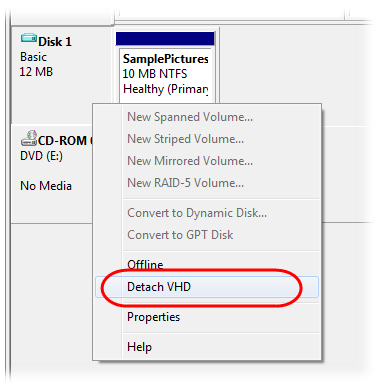 Изображение Подготовка к отсоединению виртуального жесткого диска (VHD) В диалоговом окне Detach Virtual Hard Disk убедитесь, что опция Delete the virtual hard disk file after removing the disk отключена, после чего нажмите OK.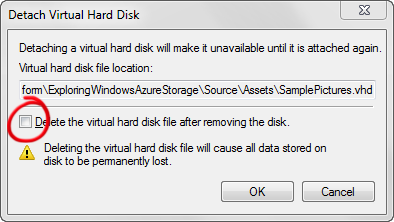 Изображение Отсоединение виртуального жесткого дискаТеперь вам необходимо загрузить виртуальный жесткий диск (VHD) в хранилище Windows Azure.Задание 5 – Развертывание приложения и загрузка диска в Windows AzureВ этом задании вы загрузите созданный виртуальный жесткий диск в страничный блоб Windows Azure. Материалы к лабораторной включают утилиту, необходимую для этого.Перед загрузкой VHD вам необходимо определить имя и ключ доступа к аккаунту – для этого зайдите на портал управления Windows Azure Management Portal и выберите подписку, в которой будет развернуто ваше приложение. Выберите сервис хранилища из списка сервисов и запишите значения имени name (первый сегмент URL точки входа) и ключ доступа Primary Access Key, нажав на кнопку View (для копирования ключа в буфер используйте кнопку Copy to Clipboard).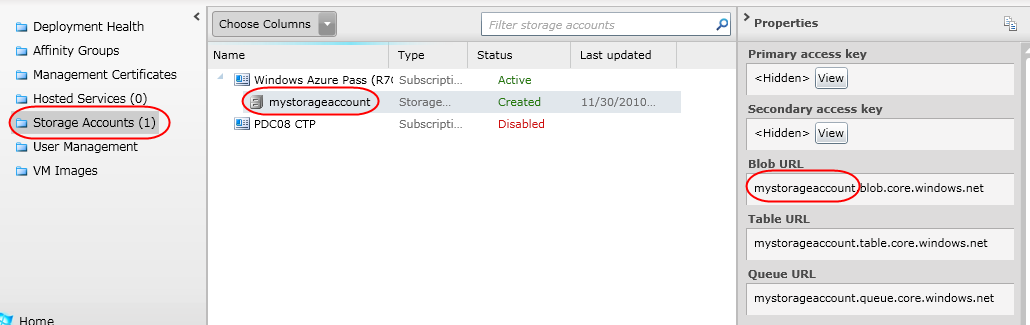 Изображение Просмотр информации аккаунта хранилища Windows Azure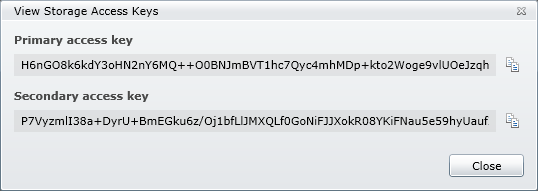 Изображение Получение ключей доступа к аккаунту хранилищаЗапустите командную строку и перейдите в папку ExploringWindowsAzureStorageVS2010\Source\Assets\VHDUpload.В командной строке наберите команду, заменив «болванки» <vhdFilePath> на путь к созданному ранее VHD, <accountName> и <accountKey> на имя и ключ доступа к аккаунту хранилища соответственно. Командная строкаVHDUPLOAD <vhdFilePath> mydrives/SamplePictures.vhd <accountName> <accountKey>Примечание: URI сервиса блоба, который определяет расположение файла .vhd, чувствителен к регистру – будьте внимательны при вводе.Примечание: Если ваша платформа не поддерживает создание и монтирование файлов VHD и вы не смогли выполнить предыдущее задание, используйте файл SamplePictures.vhd, расположенный в одной папке с утилитой.Нажмите Enter для загрузки виртуального жесткого диска (VHD) в хранилище блобов. Дождитесь окончания операции – она может занять несколько минут.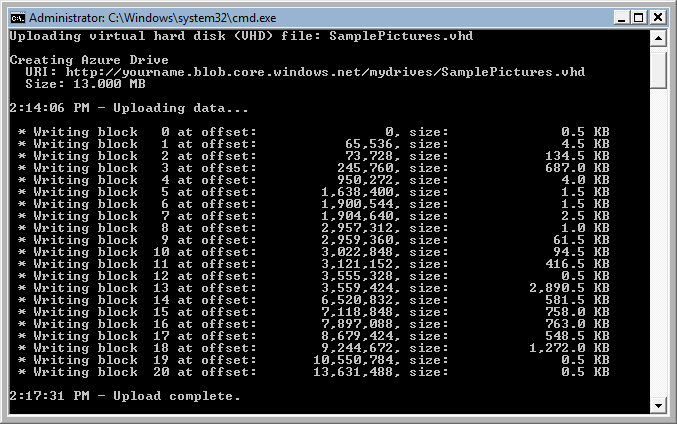 Изображение Загрузка VHD в страничный блоб Windows Azure Загрузив VHD в хранилище Azure, вы теперь готовы к развертыванию приложения.Переключитесь в Visual Studio.Добавьте информацию аккаунта хранилища в конфигурацию Web-роли: в проекте PhotoAlbumService разверните узел Roles и щелкните два раза на роли PhotoAlbum. В окне PhotoAlbum [Role] переключитесь на вкладку Settings , найдите настройку Microsoft.WindowsAzure.Plugins.Diagnostics.ConnectionString setting и нажмите на кнопку с троеточием справа. В диалоговом окне Storage Connection String выберите Enter Storage Credentials и введите имя аккаунта Account name и ключ доступа Account key. Убедитесь, что в Connection выбрана опция Use default HTTPS endpoints, после чего нажмитеOK.Повторите последовательность действий для настройки DataConnectionString. Введите те же данные, в Connection же включите Use default HTTP endpoints.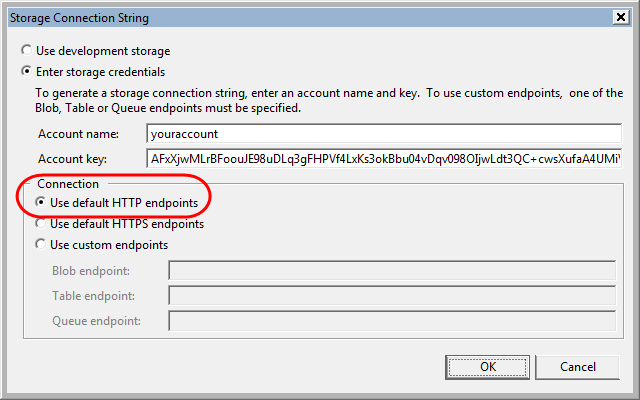 Изображение Настройка аккаунта хранилища для «облачного» диска на использование точек входа HTTP Примечание: На данный момент диски Windows Azure поддерживают только точки входа HTTP.Для создания пакета сервиса щелкните правой кнопкой мыши на  проекте PhotoAlbumService и нажмите Package. Примечание: Подробнее про развертывание приложений обратитесь к лабораторной Развертывание Windows Azure – в упражнении 3 этой лабораторной показан процесс развертывания приложений с помощью Visual Studio.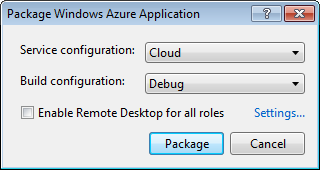 Изображение Создание пакета сервиса в Visual Studio В диалоговом окне Package Windows Azure Application нажмите Package для создания пакета. После создания откроется папка с созданным пакетом. Несмотря на возможность использования Windows Azure Tools для развертывания сервиса прямо из Visual Studio, в этой лабораторной вы развернете сервис с помощью портала управления Windows Azure.Для развертывания сервиса зайди на портал управления Management Portal. На портале выберите проект, в который будете разворачивать приложение. Если вы не создавали ранее сервис, вы должны создать его на этом шаге. В случае наличия сервиса перейдите к шагу 20. На левой панели нажмите Hosted Services и нажмите кнопку New Hosted Service, расположенную в меню. 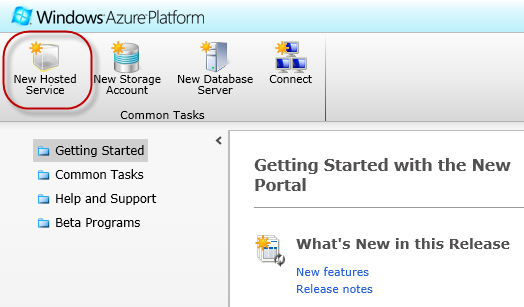 Изображение Создание нового сервисаВ диалоговом окне Create a new Hosted Service выберите вашу подписку из выпадающего списка Choose a subscription.Введите имя сервиса в текстовое поле Enter a name for your service и укажите URL, введя соответствующее значение Enter a URL prefix for your service.Выберите один из доступных регионов размещения в Choose a region.Укажите Do not Deploy.Примечание: Несмотря на то, что вы можете создать и развернуть ваше приложение в Windows Azure одной операцией, заполнив секцию Deployment Options, в этой лабораторной вы выполните развертывание в следующем задании.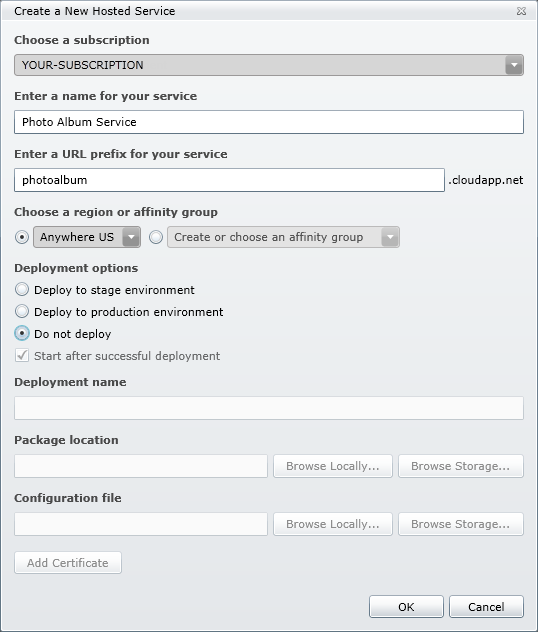 Изображение Настройка сервисаНажмите OK для создания сервиса и подождите, пока не завершится процесс инициализации.Выберите сервис, в котором будет развернуто приложение. Нажмите New Production Deployment или New Staging Deployment в зависимости от ячейки развертывания, в которой должно работать приложение – в реальном развертывании или тестовом.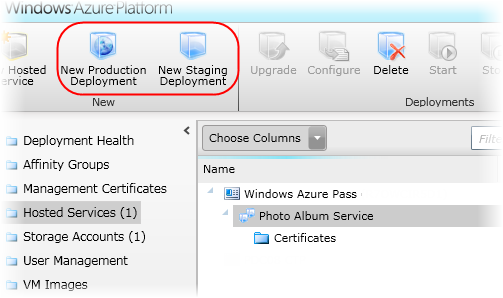 Изображение Развертывание приложения в сервисВ диалоговом окне Create a new Deployment, чтобы определить Package location, нажмите Browse Locally. Введите метку для имени развертывания Deployment name, например v1.0, и нажмите OK.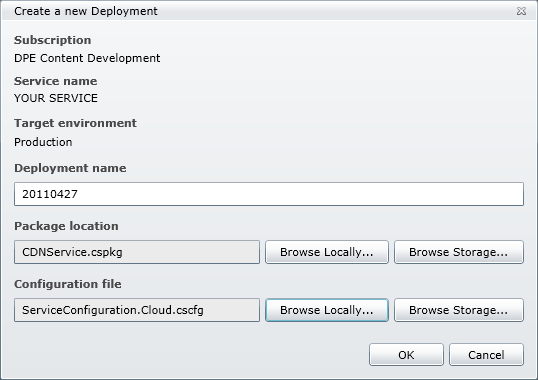 Изображение Создание нового развертыванияПримечание: Виртуальные машины Windows Azure выполняют ваше приложение в гостевой операционной системе. Для поддержки функциональности дисков Windows Azure версия операционной системы должна быть совместима с Windows Azure SDK версии 1.1 и выше. Подробная информация о доступных версиях гостевых ОС Windows Azure Guest OS Releases and SDK Compatibility Matrix.Рекомендуется использовать наиболее современные доступные ОС для получения преимуществ новой функциональности и «заплаток» безопасности. Если вы не определили версию ОС в вашем файле конфигурации, обновление вашей ОС до последних версий будет производиться автоматически. В этой лабораторной вы используете режим автоматического обновления. Таким образом, вы можете быть уверены, что приложение работает в гостевой ОС, поддерживающей функциональность дисков Windows Azure.Дождитесь окончания процесса загрузки. По готовности статус сервиса должен показывать Ready.На вкладке Properties нажмите на DNS name для открытия приложения в браузере. Приложение должно работать также как работало при развертывании локально. Однако обратите внимание, что URL страничного блоба для примонтированного диска теперь ведёт на страничный блоб, в который вы загрузили файл VHD.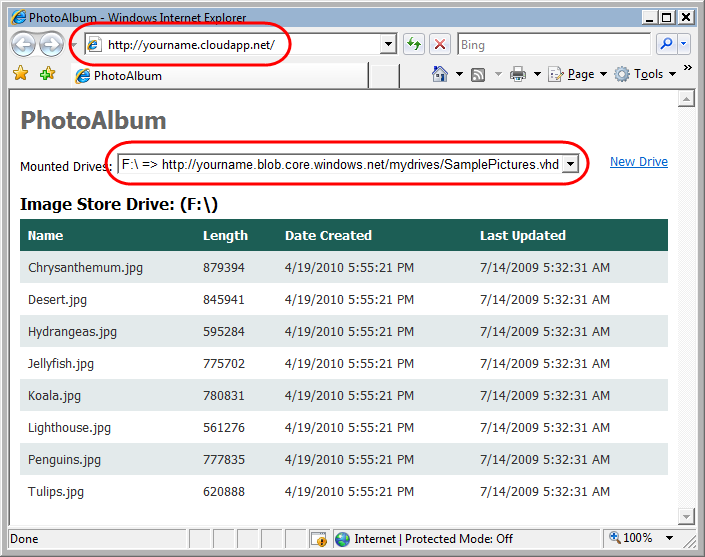 Изображение Запуск приложения в Windows AzureНажмите на ссылку New Drive и проверьте, создался ли новый диск и скопировались ли в него файлы. Проверьте функциональность удаления, удалив несколько файлов со второго диска.Нажмите Delete Drive для размонтирования диска и удаления соответствующего страничного блоба.В этой лабораторной работе вы научились работать с хранилищем Windows Azure, используя таблицы, блобы, очереди и диски.Таблицы хранят данные в виде коллекций сущностей. Сущности похожи на записи. Каждая сущность имеет первичный ключ и набор свойств. Свойства являются парами ключ-значение и похожи на столбцы.Блобы могут содержать любые бинарные данные. В этой лабораторной вы использовали сервис блобов для хранения и показа изображений и соответствующих метаданных в веб-приложении.При использовании очередей вы увидели, как можно управлять простыми сообщениями (содержащими строки, XML или бинарные данные). Это отличный способ осуществления обмена сообщениями между Web и Worker-ролями.Вы изучили работу дисков Windows Azure, которые позволяют читать и записывать данные в хранилище блобов, используя стандартные функции файловой системы. 